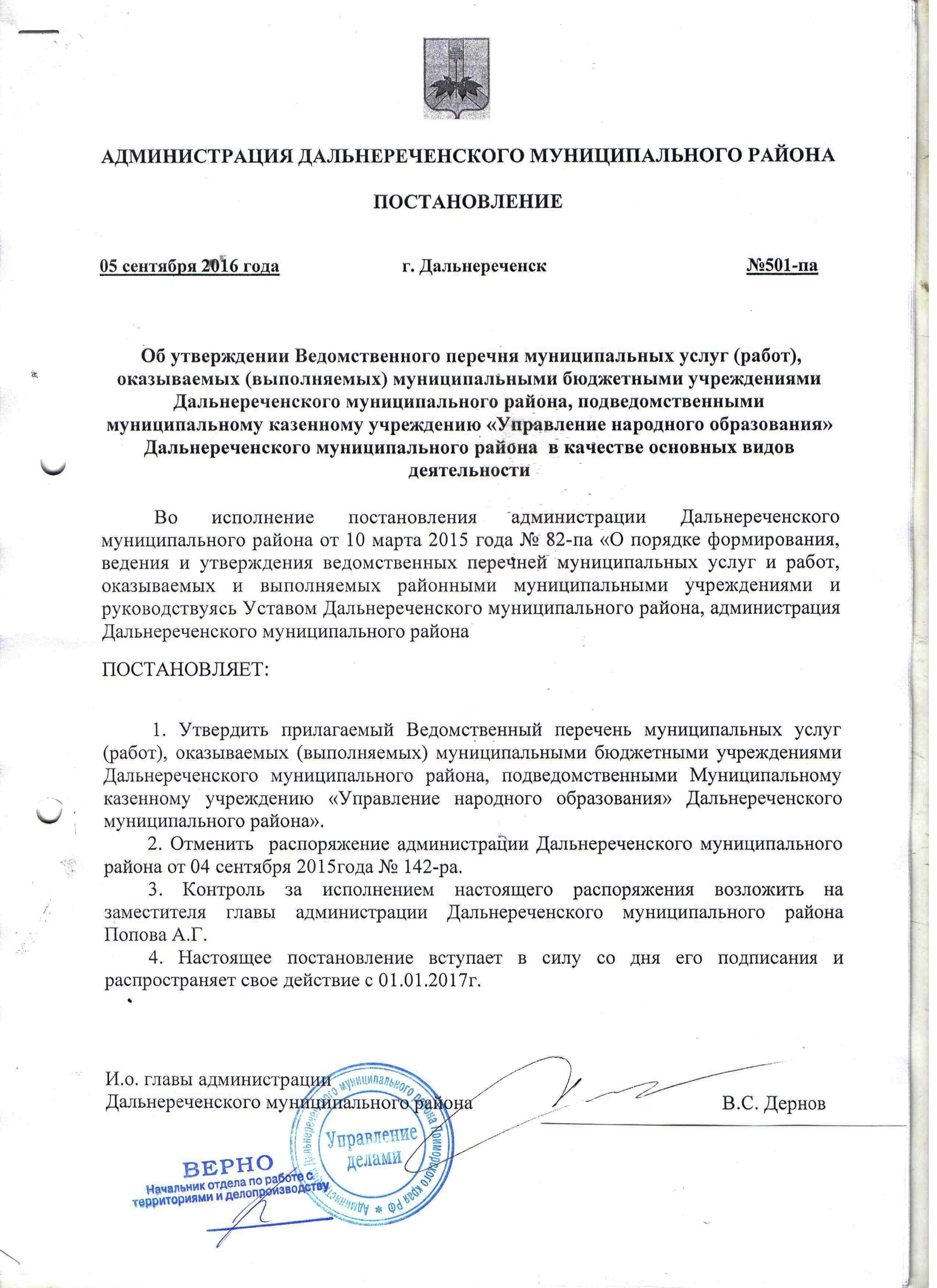  УтвержденПостановлением администрацииДальнереченского муниципального района № 501-па от 05.09.2016г Ведомственный перечень муниципальных услуг (работ), оказываемых (выполняемых) муниципальными бюджетными (автономными) учреждениями, подведомственными Муниципальному казенному учреждению «Управление народного образования Дальнереченского муниципального района, в качестве основных видов деятельностиСфераСфераСфераСфераСфераСфераСфераСфераСфераОбразованиеОбразованиеОбразованиеОбразованиеНаименование органа, осуществляющего полномочия учредителя муниципальных учреждений:Наименование органа, осуществляющего полномочия учредителя муниципальных учреждений:Наименование органа, осуществляющего полномочия учредителя муниципальных учреждений:Наименование органа, осуществляющего полномочия учредителя муниципальных учреждений:Наименование органа, осуществляющего полномочия учредителя муниципальных учреждений:Наименование органа, осуществляющего полномочия учредителя муниципальных учреждений:Наименование органа, осуществляющего полномочия учредителя муниципальных учреждений:Наименование органа, осуществляющего полномочия учредителя муниципальных учреждений:Наименование органа, осуществляющего полномочия учредителя муниципальных учреждений:администрация Дальнереченского муниципального районаадминистрация Дальнереченского муниципального районаадминистрация Дальнереченского муниципального районаадминистрация Дальнереченского муниципального районаКод органа, осуществляющего полномочия учредителя  муниципальных учрежденийКод органа, осуществляющего полномочия учредителя  муниципальных учрежденийКод органа, осуществляющего полномочия учредителя  муниципальных учрежденийКод органа, осуществляющего полномочия учредителя  муниципальных учрежденийКод органа, осуществляющего полномочия учредителя  муниципальных учрежденийКод органа, осуществляющего полномочия учредителя  муниципальных учрежденийКод органа, осуществляющего полномочия учредителя  муниципальных учрежденийКод органа, осуществляющего полномочия учредителя  муниципальных учрежденийКод органа, осуществляющего полномочия учредителя  муниципальных учреждений05300967053009670530096705300967№ п/пМуниципальные услуги или работыМуниципальные услуги или работыМуниципальные услуги или работыМуниципальные услуги или работыМуниципальные услуги или работыИнформацияИнформацияИнформацияИнформацияИнформацияИнформация1.Наименование муниципальной услуги или работыНаименование муниципальной услуги или работыНаименование муниципальной услуги или работыНаименование муниципальной услуги или работыНаименование муниципальной услуги или работыРеализация основных общеобразовательных программ дошкольного образованияРеализация основных общеобразовательных программ дошкольного образованияРеализация основных общеобразовательных программ дошкольного образованияРеализация основных общеобразовательных программ дошкольного образованияРеализация основных общеобразовательных программ дошкольного образованияРеализация основных общеобразовательных программ дошкольного образованияТип Тип Тип Тип Тип услугауслугауслугауслугауслугауслуга1.1.Коды Общероссийского классификатора видов экономической деятельности, которому соответствует муниципальная услуга или работаКоды Общероссийского классификатора видов экономической деятельности, которому соответствует муниципальная услуга или работаКоды Общероссийского классификатора видов экономической деятельности, которому соответствует муниципальная услуга или работаКоды Общероссийского классификатора видов экономической деятельности, которому соответствует муниципальная услуга или работаКоды Общероссийского классификатора видов экономической деятельности, которому соответствует муниципальная услуга или работа80.10.1Дошкольное образование(предшествующее начальному общему образованию)80.10.1Дошкольное образование(предшествующее начальному общему образованию)80.10.1Дошкольное образование(предшествующее начальному общему образованию)80.10.1Дошкольное образование(предшествующее начальному общему образованию)80.10.1Дошкольное образование(предшествующее начальному общему образованию)80.10.1Дошкольное образование(предшествующее начальному общему образованию)1.2.Содержание муниципальной услуги или работыСодержание муниципальной услуги или работыСодержание муниципальной услуги или работыСодержание муниципальной услуги или работыСодержание муниципальной услуги или работыОбразовательная программа  дошкольного образования.Образовательная программа  дошкольного образования.Образовательная программа  дошкольного образования.Образовательная программа  дошкольного образования.Образовательная программа  дошкольного образования.Образовательная программа  дошкольного образования.1.3.Условия (формы) оказания муниципальной услуги или выполнения работы                                                                                                                                                                                                                                                                                                                                                                                                                                                                                                                                                                                                                                                                                                                                                                                                                                                                                                                                                                                                                                                                                                                    Условия (формы) оказания муниципальной услуги или выполнения работы                                                                                                                                                                                                                                                                                                                                                                                                                                                                                                                                                                                                                                                                                                                                                                                                                                                                                                                                                                                                                                                                                                                    Условия (формы) оказания муниципальной услуги или выполнения работы                                                                                                                                                                                                                                                                                                                                                                                                                                                                                                                                                                                                                                                                                                                                                                                                                                                                                                                                                                                                                                                                                                                    Условия (формы) оказания муниципальной услуги или выполнения работы                                                                                                                                                                                                                                                                                                                                                                                                                                                                                                                                                                                                                                                                                                                                                                                                                                                                                                                                                                                                                                                                                                                    Условия (формы) оказания муниципальной услуги или выполнения работы                                                                                                                                                                                                                                                                                                                                                                                                                                                                                                                                                                                                                                                                                                                                                                                                                                                                                                                                                                                                                                                                                                                    очнаяочнаяочнаяочнаяочнаяочная1.4.Категории потребителей муниципальной услуги или работыКатегории потребителей муниципальной услуги или работыКатегории потребителей муниципальной услуги или работыКатегории потребителей муниципальной услуги или работыКатегории потребителей муниципальной услуги или работыФизические лица в возрасте до 8 лет.Физические лица в возрасте до 8 лет.Физические лица в возрасте до 8 лет.Физические лица в возрасте до 8 лет.Физические лица в возрасте до 8 лет.Физические лица в возрасте до 8 лет.1.5.Показатели, характеризующие качество муниципальной услуги (выполняемой работы)Показатели, характеризующие качество муниципальной услуги (выполняемой работы)Показатели, характеризующие качество муниципальной услуги (выполняемой работы)Показатели, характеризующие качество муниципальной услуги (выполняемой работы)Показатели, характеризующие качество муниципальной услуги (выполняемой работы)Показатели, характеризующие качество муниципальной услуги (выполняемой работы)Показатели, характеризующие качество муниципальной услуги (выполняемой работы)Показатели, характеризующие качество муниципальной услуги (выполняемой работы)Показатели, характеризующие качество муниципальной услуги (выполняемой работы)Показатели, характеризующие качество муниципальной услуги (выполняемой работы)Показатели, характеризующие качество муниципальной услуги (выполняемой работы)1.5.Наименования показателейНаименования показателейЕдиницы измерения показателейЕдиницы измерения показателейЕдиницы измерения показателейЕдиницы измерения показателейЕдиницы измерения показателейЕдиницы измерения показателейЕдиницы измерения показателейЕдиницы измерения показателейЕдиницы измерения показателей1.5.1.Доля воспитанников, обучающихся по образовательным программам дошкольного образования, соответствующим требованиям ФГОС дошкольного образования, в общей численности воспитанников образовательной организации, реализующей образовательную программу дошкольного образования.Доля воспитанников, обучающихся по образовательным программам дошкольного образования, соответствующим требованиям ФГОС дошкольного образования, в общей численности воспитанников образовательной организации, реализующей образовательную программу дошкольного образования.    %; (744)    %; (744)    %; (744)    %; (744)    %; (744)    %; (744)    %; (744)    %; (744)    %; (744)1.5.2.Укомплектованность образовательной организации, реализующей образовательную программу дошкольного образования, педагогическими кадрамиУкомплектованность образовательной организации, реализующей образовательную программу дошкольного образования, педагогическими кадрами   % (744)   % (744)   % (744)   % (744)   % (744)   % (744)   % (744)   % (744)   % (744)1.6.Показатели, характеризующие объем муниципальной услуги (выполняемой работы)Показатели, характеризующие объем муниципальной услуги (выполняемой работы)Показатели, характеризующие объем муниципальной услуги (выполняемой работы)Показатели, характеризующие объем муниципальной услуги (выполняемой работы)Показатели, характеризующие объем муниципальной услуги (выполняемой работы)Показатели, характеризующие объем муниципальной услуги (выполняемой работы)Показатели, характеризующие объем муниципальной услуги (выполняемой работы)Показатели, характеризующие объем муниципальной услуги (выполняемой работы)Показатели, характеризующие объем муниципальной услуги (выполняемой работы)Показатели, характеризующие объем муниципальной услуги (выполняемой работы)Показатели, характеризующие объем муниципальной услуги (выполняемой работы)1.6.Наименования показателейНаименования показателейЕдиницы измерения показателейЕдиницы измерения показателейЕдиницы измерения показателейЕдиницы измерения показателейЕдиницы измерения показателейЕдиницы измерения показателейЕдиницы измерения показателейЕдиницы измерения показателейЕдиницы измерения показателей1.6.1Число обучающихсяЧисло обучающихся  человек  человек  человек  человек  человек  человек  человек  человек  человек1.6.2.Число человеко-дней обученияЧисло человеко-дней обученияЧеловеко-деньЧеловеко-деньЧеловеко-деньЧеловеко-деньЧеловеко-деньЧеловеко-деньЧеловеко-деньЧеловеко-деньЧеловеко-день1.7.Указание на бесплатность или платность муниципальной услуги или работыУказание на бесплатность или платность муниципальной услуги или работыбесплатнобесплатнобесплатнобесплатнобесплатнобесплатнобесплатнобесплатнобесплатно1.8.Реквизиты нормативных правовых актов, являющихся основанием для включения муниципальной услуги или работы в ведомственный перечень муниципальных услуг и работ или внесения изменений в ведомственный перечень муниципальных услуг и работРеквизиты нормативных правовых актов, являющихся основанием для включения муниципальной услуги или работы в ведомственный перечень муниципальных услуг и работ или внесения изменений в ведомственный перечень муниципальных услуг и работ1. Федеральный закон от 06.10.1999 184-ФЗ «Об общих принципах организации законодательных (представительных) и исполнительных органов государственной власти субъектов Российской Федерации»2. Федеральный закон от 06.10.2003 131-ФЗ «Об общих принципах организации местного самоуправления в Российской Федерации»3. Федеральный закон от 29.12.2012 273-ФЗ «Об образовании в Российской Федерации»4.Приказ Минобрнауки России от 17.10.2013 № 1155 "Об утвержднии федерального государственного образовательного стандарта дошкольного образования";5. Базовый перечень услуги с реестровым номером  № 117840030100030111001. Федеральный закон от 06.10.1999 184-ФЗ «Об общих принципах организации законодательных (представительных) и исполнительных органов государственной власти субъектов Российской Федерации»2. Федеральный закон от 06.10.2003 131-ФЗ «Об общих принципах организации местного самоуправления в Российской Федерации»3. Федеральный закон от 29.12.2012 273-ФЗ «Об образовании в Российской Федерации»4.Приказ Минобрнауки России от 17.10.2013 № 1155 "Об утвержднии федерального государственного образовательного стандарта дошкольного образования";5. Базовый перечень услуги с реестровым номером  № 117840030100030111001. Федеральный закон от 06.10.1999 184-ФЗ «Об общих принципах организации законодательных (представительных) и исполнительных органов государственной власти субъектов Российской Федерации»2. Федеральный закон от 06.10.2003 131-ФЗ «Об общих принципах организации местного самоуправления в Российской Федерации»3. Федеральный закон от 29.12.2012 273-ФЗ «Об образовании в Российской Федерации»4.Приказ Минобрнауки России от 17.10.2013 № 1155 "Об утвержднии федерального государственного образовательного стандарта дошкольного образования";5. Базовый перечень услуги с реестровым номером  № 117840030100030111001. Федеральный закон от 06.10.1999 184-ФЗ «Об общих принципах организации законодательных (представительных) и исполнительных органов государственной власти субъектов Российской Федерации»2. Федеральный закон от 06.10.2003 131-ФЗ «Об общих принципах организации местного самоуправления в Российской Федерации»3. Федеральный закон от 29.12.2012 273-ФЗ «Об образовании в Российской Федерации»4.Приказ Минобрнауки России от 17.10.2013 № 1155 "Об утвержднии федерального государственного образовательного стандарта дошкольного образования";5. Базовый перечень услуги с реестровым номером  № 117840030100030111001. Федеральный закон от 06.10.1999 184-ФЗ «Об общих принципах организации законодательных (представительных) и исполнительных органов государственной власти субъектов Российской Федерации»2. Федеральный закон от 06.10.2003 131-ФЗ «Об общих принципах организации местного самоуправления в Российской Федерации»3. Федеральный закон от 29.12.2012 273-ФЗ «Об образовании в Российской Федерации»4.Приказ Минобрнауки России от 17.10.2013 № 1155 "Об утвержднии федерального государственного образовательного стандарта дошкольного образования";5. Базовый перечень услуги с реестровым номером  № 117840030100030111001. Федеральный закон от 06.10.1999 184-ФЗ «Об общих принципах организации законодательных (представительных) и исполнительных органов государственной власти субъектов Российской Федерации»2. Федеральный закон от 06.10.2003 131-ФЗ «Об общих принципах организации местного самоуправления в Российской Федерации»3. Федеральный закон от 29.12.2012 273-ФЗ «Об образовании в Российской Федерации»4.Приказ Минобрнауки России от 17.10.2013 № 1155 "Об утвержднии федерального государственного образовательного стандарта дошкольного образования";5. Базовый перечень услуги с реестровым номером  № 117840030100030111001. Федеральный закон от 06.10.1999 184-ФЗ «Об общих принципах организации законодательных (представительных) и исполнительных органов государственной власти субъектов Российской Федерации»2. Федеральный закон от 06.10.2003 131-ФЗ «Об общих принципах организации местного самоуправления в Российской Федерации»3. Федеральный закон от 29.12.2012 273-ФЗ «Об образовании в Российской Федерации»4.Приказ Минобрнауки России от 17.10.2013 № 1155 "Об утвержднии федерального государственного образовательного стандарта дошкольного образования";5. Базовый перечень услуги с реестровым номером  № 117840030100030111001. Федеральный закон от 06.10.1999 184-ФЗ «Об общих принципах организации законодательных (представительных) и исполнительных органов государственной власти субъектов Российской Федерации»2. Федеральный закон от 06.10.2003 131-ФЗ «Об общих принципах организации местного самоуправления в Российской Федерации»3. Федеральный закон от 29.12.2012 273-ФЗ «Об образовании в Российской Федерации»4.Приказ Минобрнауки России от 17.10.2013 № 1155 "Об утвержднии федерального государственного образовательного стандарта дошкольного образования";5. Базовый перечень услуги с реестровым номером  № 117840030100030111001. Федеральный закон от 06.10.1999 184-ФЗ «Об общих принципах организации законодательных (представительных) и исполнительных органов государственной власти субъектов Российской Федерации»2. Федеральный закон от 06.10.2003 131-ФЗ «Об общих принципах организации местного самоуправления в Российской Федерации»3. Федеральный закон от 29.12.2012 273-ФЗ «Об образовании в Российской Федерации»4.Приказ Минобрнауки России от 17.10.2013 № 1155 "Об утвержднии федерального государственного образовательного стандарта дошкольного образования";5. Базовый перечень услуги с реестровым номером  № 117840030100030111001.9.Муниципальные учреждения, оказывающие услугу (выполняющие работу)Муниципальные учреждения, оказывающие услугу (выполняющие работу)Муниципальные учреждения, оказывающие услугу (выполняющие работу)Муниципальные учреждения, оказывающие услугу (выполняющие работу)Муниципальные учреждения, оказывающие услугу (выполняющие работу)Муниципальные учреждения, оказывающие услугу (выполняющие работу)Муниципальные учреждения, оказывающие услугу (выполняющие работу)Муниципальные учреждения, оказывающие услугу (выполняющие работу)Муниципальные учреждения, оказывающие услугу (выполняющие работу)Муниципальные учреждения, оказывающие услугу (выполняющие работу)Муниципальные учреждения, оказывающие услугу (выполняющие работу)1.9.Наименование муниципального учрежденияНаименование муниципального учрежденияНаименование муниципального учрежденияКод муниципального учреждения в соответствии с реестром участников бюджетного процессаКод муниципального учреждения в соответствии с реестром участников бюджетного процессаКод муниципального учреждения в соответствии с реестром участников бюджетного процессаКод муниципального учреждения в соответствии с реестром участников бюджетного процессаКод муниципального учреждения в соответствии с реестром участников бюджетного процессаКод муниципального учреждения в соответствии с реестром участников бюджетного процессаВид деятельности муниципального учрежденияВид деятельности муниципального учреждения1.9.1.Муниципальное дошкольное образовательное бюджетное учреждение «Детский сад общеразвивающего вида с.Ракитное» Дальнереченского муниципального районаМуниципальное дошкольное образовательное бюджетное учреждение «Детский сад общеразвивающего вида с.Ракитное» Дальнереченского муниципального районаМуниципальное дошкольное образовательное бюджетное учреждение «Детский сад общеразвивающего вида с.Ракитное» Дальнереченского муниципального района053206550532065505320655053206550532065505320655Образование и наукаОбразование и наука1.9.2.Муниципальное общеобразовательное бюджетное учреждение «Средняя общеобразовательная школа с.Веденка» Дальнереченского муниципального районаМуниципальное общеобразовательное бюджетное учреждение «Средняя общеобразовательная школа с.Веденка» Дальнереченского муниципального районаМуниципальное общеобразовательное бюджетное учреждение «Средняя общеобразовательная школа с.Веденка» Дальнереченского муниципального района053033860530338605303386053033860530338605303386Образование и наукаОбразование и наука1.9.3.Муниципальное общеобразовательное бюджетное учреждение «Средняя общеобразовательная школа с.Малиново» Дальнереченского муниципального районаМуниципальное общеобразовательное бюджетное учреждение «Средняя общеобразовательная школа с.Малиново» Дальнереченского муниципального районаМуниципальное общеобразовательное бюджетное учреждение «Средняя общеобразовательная школа с.Малиново» Дальнереченского муниципального района053033830530338305303383053033830530338305303383Образование и наукаОбразование и наука1.9.4.Муниципальное общеобразовательное бюджетное учреждение «Средняя общеобразовательная школа с.Орехово» Дальнереченского муниципального районаМуниципальное общеобразовательное бюджетное учреждение «Средняя общеобразовательная школа с.Орехово» Дальнереченского муниципального районаМуниципальное общеобразовательное бюджетное учреждение «Средняя общеобразовательная школа с.Орехово» Дальнереченского муниципального района053033850530338505303385053033850530338505303385Образование и наукаОбразование и наука1.9.5.Муниципальное общеобразовательное бюджетное учреждение «Средняя общеобразовательная школа с.Сальское» Дальнереченского муниципального районаМуниципальное общеобразовательное бюджетное учреждение «Средняя общеобразовательная школа с.Сальское» Дальнереченского муниципального районаМуниципальное общеобразовательное бюджетное учреждение «Средняя общеобразовательная школа с.Сальское» Дальнереченского муниципального района053206520532065205320652053206520532065205320652Образование и наукаОбразование и наука1.9.6.Муниципальное общеобразовательное бюджетное учреждение «Средняя общеобразовательная школа с.Ариадное» Дальнереченского муниципального районаМуниципальное общеобразовательное бюджетное учреждение «Средняя общеобразовательная школа с.Ариадное» Дальнереченского муниципального районаМуниципальное общеобразовательное бюджетное учреждение «Средняя общеобразовательная школа с.Ариадное» Дальнереченского муниципального района053206540532065405320654053206540532065405320654Образование и наукаОбразование и наука1.9.7.Муниципальное общеобразовательное бюджетное учреждение «Средняя общеобразовательная школа с.Рождественка» Дальнереченского муниципального районаМуниципальное общеобразовательное бюджетное учреждение «Средняя общеобразовательная школа с.Рождественка» Дальнереченского муниципального районаМуниципальное общеобразовательное бюджетное учреждение «Средняя общеобразовательная школа с.Рождественка» Дальнереченского муниципального района053206530532065305320653053206530532065305320653Образование и наукаОбразование и наука1.9.8.Муниципальное общеобразовательное бюджетное учреждение «Средняя общеобразовательная школа с.Стретенка» Дальнереченского муниципального районаМуниципальное общеобразовательное бюджетное учреждение «Средняя общеобразовательная школа с.Стретенка» Дальнереченского муниципального районаМуниципальное общеобразовательное бюджетное учреждение «Средняя общеобразовательная школа с.Стретенка» Дальнереченского муниципального района053D0127053D0127053D0127053D0127053D0127053D0127Образование и наукаОбразование и наука1.9.9.Муниципальное общеобразовательное бюджетное учреждение «Основная общеобразовательная школа с.Соловьевка» Дальнереченского муниципального районаМуниципальное общеобразовательное бюджетное учреждение «Основная общеобразовательная школа с.Соловьевка» Дальнереченского муниципального районаМуниципальное общеобразовательное бюджетное учреждение «Основная общеобразовательная школа с.Соловьевка» Дальнереченского муниципального района053D0128053D0128053D0128053D0128053D0128053D0128Образование и наукаОбразование и наука1.9.10.Муниципальное общеобразовательное бюджетное учреждение «Основная общеобразовательная школа с.Любитовка» Дальнереченского муниципального районаМуниципальное общеобразовательное бюджетное учреждение «Основная общеобразовательная школа с.Любитовка» Дальнереченского муниципального районаМуниципальное общеобразовательное бюджетное учреждение «Основная общеобразовательная школа с.Любитовка» Дальнереченского муниципального района053D0129053D0129053D0129053D0129053D0129053D0129Образование и наукаОбразование и наука№ п/п№ п/пМуниципальные услуги или работыМуниципальные услуги или работыМуниципальные услуги или работыМуниципальные услуги или работыМуниципальные услуги или работыМуниципальные услуги или работыИнформацияИнформацияИнформацияИнформацияИнформация2.2.Наименование муниципальной услуги или работыНаименование муниципальной услуги или работыНаименование муниципальной услуги или работыНаименование муниципальной услуги или работыНаименование муниципальной услуги или работыПрисмотр и уходПрисмотр и уходПрисмотр и уходПрисмотр и уходПрисмотр и уходПрисмотр и уходТип Тип Тип Тип Тип услугауслугауслугауслугауслугауслуга2.1.2.1.Коды Общероссийского классификатора видов экономической деятельности, которому соответствует муниципальная услуга или работаКоды Общероссийского классификатора видов экономической деятельности, которому соответствует муниципальная услуга или работаКоды Общероссийского классификатора видов экономической деятельности, которому соответствует муниципальная услуга или работаКоды Общероссийского классификатора видов экономической деятельности, которому соответствует муниципальная услуга или работаКоды Общероссийского классификатора видов экономической деятельности, которому соответствует муниципальная услуга или работа85.32Предоставление социальных услуг без обеспечения проживания85.32Предоставление социальных услуг без обеспечения проживания85.32Предоставление социальных услуг без обеспечения проживания85.32Предоставление социальных услуг без обеспечения проживания85.32Предоставление социальных услуг без обеспечения проживания85.32Предоставление социальных услуг без обеспечения проживания2.2.2.2.Содержание муниципальной услуги или работыСодержание муниципальной услуги или работыСодержание муниципальной услуги или работыСодержание муниципальной услуги или работыСодержание муниципальной услуги или работыФизические лица за исключением льготных категорий, Возраст- не указан Физические лица за исключением льготных категорий, Возраст- не указан Физические лица за исключением льготных категорий, Возраст- не указан Физические лица за исключением льготных категорий, Возраст- не указан Физические лица за исключением льготных категорий, Возраст- не указан Физические лица за исключением льготных категорий, Возраст- не указан 2.3.2.3.Условия (формы) оказания муниципальной услуги или выполнения работы                                                                                                                                                                                                                                                                                                                                                                                                                                                                                                                                                                                                                                                                                                                                                                                                                                                                                                                                                                                                                                                                                                                    Условия (формы) оказания муниципальной услуги или выполнения работы                                                                                                                                                                                                                                                                                                                                                                                                                                                                                                                                                                                                                                                                                                                                                                                                                                                                                                                                                                                                                                                                                                                    Условия (формы) оказания муниципальной услуги или выполнения работы                                                                                                                                                                                                                                                                                                                                                                                                                                                                                                                                                                                                                                                                                                                                                                                                                                                                                                                                                                                                                                                                                                                    Условия (формы) оказания муниципальной услуги или выполнения работы                                                                                                                                                                                                                                                                                                                                                                                                                                                                                                                                                                                                                                                                                                                                                                                                                                                                                                                                                                                                                                                                                                                    Условия (формы) оказания муниципальной услуги или выполнения работы                                                                                                                                                                                                                                                                                                                                                                                                                                                                                                                                                                                                                                                                                                                                                                                                                                                                                                                                                                                                                                                                                                                    Группы полного дняГруппы полного дняГруппы полного дняГруппы полного дняГруппы полного дняГруппы полного дня2.4.2.4.Категории потребителей муниципальной услуги или работыКатегории потребителей муниципальной услуги или работыКатегории потребителей муниципальной услуги или работыКатегории потребителей муниципальной услуги или работыКатегории потребителей муниципальной услуги или работыФизические лица.Физические лица.Физические лица.Физические лица.Физические лица.Физические лица.2.5.2.5.Показатели, характеризующие качество муниципальной услуги (выполняемой работы)Показатели, характеризующие качество муниципальной услуги (выполняемой работы)Показатели, характеризующие качество муниципальной услуги (выполняемой работы)Показатели, характеризующие качество муниципальной услуги (выполняемой работы)Показатели, характеризующие качество муниципальной услуги (выполняемой работы)Показатели, характеризующие качество муниципальной услуги (выполняемой работы)Показатели, характеризующие качество муниципальной услуги (выполняемой работы)Показатели, характеризующие качество муниципальной услуги (выполняемой работы)Показатели, характеризующие качество муниципальной услуги (выполняемой работы)Показатели, характеризующие качество муниципальной услуги (выполняемой работы)Показатели, характеризующие качество муниципальной услуги (выполняемой работы)2.5.2.5.Наименования показателейНаименования показателейНаименования показателейЕдиницы измерения показателейЕдиницы измерения показателейЕдиницы измерения показателейЕдиницы измерения показателейЕдиницы измерения показателейЕдиницы измерения показателейЕдиницы измерения показателейЕдиницы измерения показателей2.5.1.2.5.1.Выполнение плана по детоднямВыполнение плана по детоднямВыполнение плана по детодням   % (744)   % (744)   % (744)   % (744)   % (744)   % (744)   % (744)   % (744)2.5.2.2.5.2.Количество обоснованных жалоб потребителей (родителей (законных представителей) воспитанников, поданных в муниципальную образовательную организацию и (или) УчредителюКоличество обоснованных жалоб потребителей (родителей (законных представителей) воспитанников, поданных в муниципальную образовательную организацию и (или) УчредителюКоличество обоснованных жалоб потребителей (родителей (законных представителей) воспитанников, поданных в муниципальную образовательную организацию и (или) Учредителю   Ед.   Ед.   Ед.   Ед.   Ед.   Ед.   Ед.   Ед.2.6.2.6.Показатели, характеризующие объем муниципальной услуги (выполняемой работы)Показатели, характеризующие объем муниципальной услуги (выполняемой работы)Показатели, характеризующие объем муниципальной услуги (выполняемой работы)Показатели, характеризующие объем муниципальной услуги (выполняемой работы)Показатели, характеризующие объем муниципальной услуги (выполняемой работы)Показатели, характеризующие объем муниципальной услуги (выполняемой работы)Показатели, характеризующие объем муниципальной услуги (выполняемой работы)Показатели, характеризующие объем муниципальной услуги (выполняемой работы)Показатели, характеризующие объем муниципальной услуги (выполняемой работы)Показатели, характеризующие объем муниципальной услуги (выполняемой работы)Показатели, характеризующие объем муниципальной услуги (выполняемой работы)2.6.2.6.Наименования показателейНаименования показателейНаименования показателейЕдиницы измерения показателейЕдиницы измерения показателейЕдиницы измерения показателейЕдиницы измерения показателейЕдиницы измерения показателейЕдиницы измерения показателейЕдиницы измерения показателейЕдиницы измерения показателей2.6.12.6.1Число человеко-дней пребыванияЧисло человеко-дней пребыванияЧисло человеко-дней пребывания  Человеко- день (540)  Человеко- день (540)  Человеко- день (540)  Человеко- день (540)  Человеко- день (540)  Человеко- день (540)  Человеко- день (540)  Человеко- день (540)2.6.2.2.6.2.Число человеко-часов пребыванияЧисло человеко-часов пребыванияЧисло человеко-часов пребыванияЧеловеко-час (539)Человеко-час (539)Человеко-час (539)Человеко-час (539)Человеко-час (539)Человеко-час (539)Человеко-час (539)Человеко-час (539)2.6.3.2.6.3.Число детейЧисло детейЧисло детейЧеловек (792)Человек (792)Человек (792)Человек (792)Человек (792)Человек (792)Человек (792)Человек (792)2.7.2.7.Указание на бесплатность или платность муниципальной услуги или работыУказание на бесплатность или платность муниципальной услуги или работыУказание на бесплатность или платность муниципальной услуги или работыБесплатноБесплатноБесплатноБесплатноБесплатноБесплатноБесплатноБесплатно2.8.2.8.Реквизиты нормативных правовых актов, являющихся основанием для включения муниципальной услуги или работы в ведомственный перечень муниципальных услуг и работ или внесения изменений в ведомственный перечень муниципальных услуг и работРеквизиты нормативных правовых актов, являющихся основанием для включения муниципальной услуги или работы в ведомственный перечень муниципальных услуг и работ или внесения изменений в ведомственный перечень муниципальных услуг и работРеквизиты нормативных правовых актов, являющихся основанием для включения муниципальной услуги или работы в ведомственный перечень муниципальных услуг и работ или внесения изменений в ведомственный перечень муниципальных услуг и работ1. Федеральный закон от 06.10.2003 131-ФЗ «Об общих принципах организации местного самоуправления в Российской Федерации»2. Федеральный закон от 29.12.2012 273-ФЗ 3. Федеральный закон от 06.10.1999 184-ФЗ «Об общих принципах организации законодательных (представительных) и исполнительных органов государственной власти субъектов Российской Федерации»4. Базовый перечень услуги с реестровым номером 11785001004000060011001. Федеральный закон от 06.10.2003 131-ФЗ «Об общих принципах организации местного самоуправления в Российской Федерации»2. Федеральный закон от 29.12.2012 273-ФЗ 3. Федеральный закон от 06.10.1999 184-ФЗ «Об общих принципах организации законодательных (представительных) и исполнительных органов государственной власти субъектов Российской Федерации»4. Базовый перечень услуги с реестровым номером 11785001004000060011001. Федеральный закон от 06.10.2003 131-ФЗ «Об общих принципах организации местного самоуправления в Российской Федерации»2. Федеральный закон от 29.12.2012 273-ФЗ 3. Федеральный закон от 06.10.1999 184-ФЗ «Об общих принципах организации законодательных (представительных) и исполнительных органов государственной власти субъектов Российской Федерации»4. Базовый перечень услуги с реестровым номером 11785001004000060011001. Федеральный закон от 06.10.2003 131-ФЗ «Об общих принципах организации местного самоуправления в Российской Федерации»2. Федеральный закон от 29.12.2012 273-ФЗ 3. Федеральный закон от 06.10.1999 184-ФЗ «Об общих принципах организации законодательных (представительных) и исполнительных органов государственной власти субъектов Российской Федерации»4. Базовый перечень услуги с реестровым номером 11785001004000060011001. Федеральный закон от 06.10.2003 131-ФЗ «Об общих принципах организации местного самоуправления в Российской Федерации»2. Федеральный закон от 29.12.2012 273-ФЗ 3. Федеральный закон от 06.10.1999 184-ФЗ «Об общих принципах организации законодательных (представительных) и исполнительных органов государственной власти субъектов Российской Федерации»4. Базовый перечень услуги с реестровым номером 11785001004000060011001. Федеральный закон от 06.10.2003 131-ФЗ «Об общих принципах организации местного самоуправления в Российской Федерации»2. Федеральный закон от 29.12.2012 273-ФЗ 3. Федеральный закон от 06.10.1999 184-ФЗ «Об общих принципах организации законодательных (представительных) и исполнительных органов государственной власти субъектов Российской Федерации»4. Базовый перечень услуги с реестровым номером 11785001004000060011001. Федеральный закон от 06.10.2003 131-ФЗ «Об общих принципах организации местного самоуправления в Российской Федерации»2. Федеральный закон от 29.12.2012 273-ФЗ 3. Федеральный закон от 06.10.1999 184-ФЗ «Об общих принципах организации законодательных (представительных) и исполнительных органов государственной власти субъектов Российской Федерации»4. Базовый перечень услуги с реестровым номером 11785001004000060011001. Федеральный закон от 06.10.2003 131-ФЗ «Об общих принципах организации местного самоуправления в Российской Федерации»2. Федеральный закон от 29.12.2012 273-ФЗ 3. Федеральный закон от 06.10.1999 184-ФЗ «Об общих принципах организации законодательных (представительных) и исполнительных органов государственной власти субъектов Российской Федерации»4. Базовый перечень услуги с реестровым номером 11785001004000060011002.9.2.9.Муниципальные учреждения, оказывающие услугу (выполняющие работу)Муниципальные учреждения, оказывающие услугу (выполняющие работу)Муниципальные учреждения, оказывающие услугу (выполняющие работу)Муниципальные учреждения, оказывающие услугу (выполняющие работу)Муниципальные учреждения, оказывающие услугу (выполняющие работу)Муниципальные учреждения, оказывающие услугу (выполняющие работу)Муниципальные учреждения, оказывающие услугу (выполняющие работу)Муниципальные учреждения, оказывающие услугу (выполняющие работу)Муниципальные учреждения, оказывающие услугу (выполняющие работу)Муниципальные учреждения, оказывающие услугу (выполняющие работу)Муниципальные учреждения, оказывающие услугу (выполняющие работу)2.9.2.9.Наименование муниципального учрежденияНаименование муниципального учрежденияНаименование муниципального учрежденияНаименование муниципального учрежденияНаименование муниципального учрежденияКод муниципального учреждения в соответствии с реестром участников бюджетного процессаКод муниципального учреждения в соответствии с реестром участников бюджетного процессаКод муниципального учреждения в соответствии с реестром участников бюджетного процессаКод муниципального учреждения в соответствии с реестром участников бюджетного процессаВид деятельности муниципального учрежденияВид деятельности муниципального учреждения2.9.1.2.9.1.Муниципальное дошкольное образовательное бюджетное учреждение «Детский сад общеразвивающего вида с.Ракитное» Дальнереченского муниципального районаМуниципальное дошкольное образовательное бюджетное учреждение «Детский сад общеразвивающего вида с.Ракитное» Дальнереченского муниципального районаМуниципальное дошкольное образовательное бюджетное учреждение «Детский сад общеразвивающего вида с.Ракитное» Дальнереченского муниципального районаМуниципальное дошкольное образовательное бюджетное учреждение «Детский сад общеразвивающего вида с.Ракитное» Дальнереченского муниципального районаМуниципальное дошкольное образовательное бюджетное учреждение «Детский сад общеразвивающего вида с.Ракитное» Дальнереченского муниципального района05320655053206550532065505320655Образование и наукаОбразование и наука2.9.2.2.9.2.Муниципальное общеобразовательное бюджетное учреждение «Средняя общеобразовательная школа с.Веденка» Дальнереченского муниципального районаМуниципальное общеобразовательное бюджетное учреждение «Средняя общеобразовательная школа с.Веденка» Дальнереченского муниципального районаМуниципальное общеобразовательное бюджетное учреждение «Средняя общеобразовательная школа с.Веденка» Дальнереченского муниципального районаМуниципальное общеобразовательное бюджетное учреждение «Средняя общеобразовательная школа с.Веденка» Дальнереченского муниципального районаМуниципальное общеобразовательное бюджетное учреждение «Средняя общеобразовательная школа с.Веденка» Дальнереченского муниципального района05303386053033860530338605303386Образование и наукаОбразование и наука2.9.3.2.9.3.Муниципальное общеобразовательное бюджетное учреждение «Средняя общеобразовательная школа с.Малиново» Дальнереченского муниципального районаМуниципальное общеобразовательное бюджетное учреждение «Средняя общеобразовательная школа с.Малиново» Дальнереченского муниципального районаМуниципальное общеобразовательное бюджетное учреждение «Средняя общеобразовательная школа с.Малиново» Дальнереченского муниципального районаМуниципальное общеобразовательное бюджетное учреждение «Средняя общеобразовательная школа с.Малиново» Дальнереченского муниципального районаМуниципальное общеобразовательное бюджетное учреждение «Средняя общеобразовательная школа с.Малиново» Дальнереченского муниципального района05303383053033830530338305303383Образование и наукаОбразование и наука2.9.4.2.9.4.Муниципальное общеобразовательное бюджетное учреждение «Средняя общеобразовательная школа с.Орехово» Дальнереченского муниципального районаМуниципальное общеобразовательное бюджетное учреждение «Средняя общеобразовательная школа с.Орехово» Дальнереченского муниципального районаМуниципальное общеобразовательное бюджетное учреждение «Средняя общеобразовательная школа с.Орехово» Дальнереченского муниципального районаМуниципальное общеобразовательное бюджетное учреждение «Средняя общеобразовательная школа с.Орехово» Дальнереченского муниципального районаМуниципальное общеобразовательное бюджетное учреждение «Средняя общеобразовательная школа с.Орехово» Дальнереченского муниципального района05303385053033850530338505303385Образование и наукаОбразование и наука2.9.5.2.9.5.Муниципальное общеобразовательное бюджетное учреждение «Средняя общеобразовательная школа с.Сальское» Дальнереченского муниципального районаМуниципальное общеобразовательное бюджетное учреждение «Средняя общеобразовательная школа с.Сальское» Дальнереченского муниципального районаМуниципальное общеобразовательное бюджетное учреждение «Средняя общеобразовательная школа с.Сальское» Дальнереченского муниципального районаМуниципальное общеобразовательное бюджетное учреждение «Средняя общеобразовательная школа с.Сальское» Дальнереченского муниципального районаМуниципальное общеобразовательное бюджетное учреждение «Средняя общеобразовательная школа с.Сальское» Дальнереченского муниципального района05320652053206520532065205320652Образование и наукаОбразование и наука2.9.6.2.9.6.Муниципальное общеобразовательное бюджетное учреждение «Средняя общеобразовательная школа с.Ариадное» Дальнереченского муниципального районаМуниципальное общеобразовательное бюджетное учреждение «Средняя общеобразовательная школа с.Ариадное» Дальнереченского муниципального районаМуниципальное общеобразовательное бюджетное учреждение «Средняя общеобразовательная школа с.Ариадное» Дальнереченского муниципального районаМуниципальное общеобразовательное бюджетное учреждение «Средняя общеобразовательная школа с.Ариадное» Дальнереченского муниципального районаМуниципальное общеобразовательное бюджетное учреждение «Средняя общеобразовательная школа с.Ариадное» Дальнереченского муниципального района05320654053206540532065405320654Образование и наукаОбразование и наука2.9.7.2.9.7.Муниципальное общеобразовательное бюджетное учреждение «Средняя общеобразовательная школа с.Рождественка» Дальнереченского муниципального районаМуниципальное общеобразовательное бюджетное учреждение «Средняя общеобразовательная школа с.Рождественка» Дальнереченского муниципального районаМуниципальное общеобразовательное бюджетное учреждение «Средняя общеобразовательная школа с.Рождественка» Дальнереченского муниципального районаМуниципальное общеобразовательное бюджетное учреждение «Средняя общеобразовательная школа с.Рождественка» Дальнереченского муниципального районаМуниципальное общеобразовательное бюджетное учреждение «Средняя общеобразовательная школа с.Рождественка» Дальнереченского муниципального района05320653053206530532065305320653Образование и наукаОбразование и наука2.9.8.2.9.8.Муниципальное общеобразовательное бюджетное учреждение «Средняя общеобразовательная школа с.Стретенка» Дальнереченского муниципального районаМуниципальное общеобразовательное бюджетное учреждение «Средняя общеобразовательная школа с.Стретенка» Дальнереченского муниципального районаМуниципальное общеобразовательное бюджетное учреждение «Средняя общеобразовательная школа с.Стретенка» Дальнереченского муниципального районаМуниципальное общеобразовательное бюджетное учреждение «Средняя общеобразовательная школа с.Стретенка» Дальнереченского муниципального районаМуниципальное общеобразовательное бюджетное учреждение «Средняя общеобразовательная школа с.Стретенка» Дальнереченского муниципального района053D0127053D0127053D0127053D0127Образование и наукаОбразование и наука2.9.9.2.9.9.Муниципальное общеобразовательное бюджетное учреждение «Основная общеобразовательная школа с.Соловьевка» Дальнереченского муниципального районаМуниципальное общеобразовательное бюджетное учреждение «Основная общеобразовательная школа с.Соловьевка» Дальнереченского муниципального районаМуниципальное общеобразовательное бюджетное учреждение «Основная общеобразовательная школа с.Соловьевка» Дальнереченского муниципального районаМуниципальное общеобразовательное бюджетное учреждение «Основная общеобразовательная школа с.Соловьевка» Дальнереченского муниципального районаМуниципальное общеобразовательное бюджетное учреждение «Основная общеобразовательная школа с.Соловьевка» Дальнереченского муниципального района053D0128053D0128053D0128053D0128Образование и наукаОбразование и наука2.9.10.2.9.10.Муниципальное общеобразовательное бюджетное учреждение «Основная общеобразовательная школа с.Любитовка» Дальнереченского муниципального районаМуниципальное общеобразовательное бюджетное учреждение «Основная общеобразовательная школа с.Любитовка» Дальнереченского муниципального районаМуниципальное общеобразовательное бюджетное учреждение «Основная общеобразовательная школа с.Любитовка» Дальнереченского муниципального районаМуниципальное общеобразовательное бюджетное учреждение «Основная общеобразовательная школа с.Любитовка» Дальнереченского муниципального районаМуниципальное общеобразовательное бюджетное учреждение «Основная общеобразовательная школа с.Любитовка» Дальнереченского муниципального района053D0129053D0129053D0129053D0129Образование и наукаОбразование и наука3.Наименование муниципальной услуги или работыНаименование муниципальной услуги или работыНаименование муниципальной услуги или работыРеализация основных общеобразовательных программ начального общего образованияРеализация основных общеобразовательных программ начального общего образованияРеализация основных общеобразовательных программ начального общего образованияРеализация основных общеобразовательных программ начального общего образованияРеализация основных общеобразовательных программ начального общего образованияРеализация основных общеобразовательных программ начального общего образованияРеализация основных общеобразовательных программ начального общего образованияРеализация основных общеобразовательных программ начального общего образованияТип Тип Тип услугауслугауслугауслугауслугауслугауслугауслуга3.1.Коды Общероссийского классификатора видов экономической деятельности, которому соответствует муниципальная услуга или работаКоды Общероссийского классификатора видов экономической деятельности, которому соответствует муниципальная услуга или работаКоды Общероссийского классификатора видов экономической деятельности, которому соответствует муниципальная услуга или работа80.10.2Начальное общее образование80.10.2Начальное общее образование80.10.2Начальное общее образование80.10.2Начальное общее образование80.10.2Начальное общее образование80.10.2Начальное общее образование80.10.2Начальное общее образование80.10.2Начальное общее образование3.2.Содержание муниципальной услуги или работыСодержание муниципальной услуги или работыСодержание муниципальной услуги или работыВиды образовательных программКатегории потребителей – не указаныМесто обучения – не указаноВиды образовательных программКатегории потребителей – не указаныМесто обучения – не указаноВиды образовательных программКатегории потребителей – не указаныМесто обучения – не указаноВиды образовательных программКатегории потребителей – не указаныМесто обучения – не указаноВиды образовательных программКатегории потребителей – не указаныМесто обучения – не указаноВиды образовательных программКатегории потребителей – не указаныМесто обучения – не указаноВиды образовательных программКатегории потребителей – не указаныМесто обучения – не указаноВиды образовательных программКатегории потребителей – не указаныМесто обучения – не указано3.3.Условия (формы) оказания муниципальной услуги или выполнения работы                                                                                                                                                                                                                                                                                                                                                                                                                                                                                                                                                                                                                                                                                                                                                                                                                                                                                                                                                                                                                                                                                                                    Условия (формы) оказания муниципальной услуги или выполнения работы                                                                                                                                                                                                                                                                                                                                                                                                                                                                                                                                                                                                                                                                                                                                                                                                                                                                                                                                                                                                                                                                                                                    Условия (формы) оказания муниципальной услуги или выполнения работы                                                                                                                                                                                                                                                                                                                                                                                                                                                                                                                                                                                                                                                                                                                                                                                                                                                                                                                                                                                                                                                                                                                    очнаяочнаяочнаяочнаяочнаяочнаяочнаяочная3.4.Категории потребителей муниципальной услуги или работыКатегории потребителей муниципальной услуги или работыКатегории потребителей муниципальной услуги или работыФизические лица Физические лица Физические лица Физические лица Физические лица Физические лица Физические лица Физические лица 3.5.Показатели, характеризующие качество муниципальной услуги (выполняемой работы)Показатели, характеризующие качество муниципальной услуги (выполняемой работы)Показатели, характеризующие качество муниципальной услуги (выполняемой работы)Показатели, характеризующие качество муниципальной услуги (выполняемой работы)Показатели, характеризующие качество муниципальной услуги (выполняемой работы)Показатели, характеризующие качество муниципальной услуги (выполняемой работы)Показатели, характеризующие качество муниципальной услуги (выполняемой работы)Показатели, характеризующие качество муниципальной услуги (выполняемой работы)Показатели, характеризующие качество муниципальной услуги (выполняемой работы)Показатели, характеризующие качество муниципальной услуги (выполняемой работы)Показатели, характеризующие качество муниципальной услуги (выполняемой работы)3.5.Наименования показателейНаименования показателейЕдиницы измерения показателейЕдиницы измерения показателейЕдиницы измерения показателейЕдиницы измерения показателейЕдиницы измерения показателейЕдиницы измерения показателейЕдиницы измерения показателейЕдиницы измерения показателейЕдиницы измерения показателей3.5.1.Уровень соответствия учебного плана общеобразовательной организации требованиям федерального образовательного стандарта начального общего образования (далее – ФГОС НОО)Уровень соответствия учебного плана общеобразовательной организации требованиям федерального образовательного стандарта начального общего образования (далее – ФГОС НОО)    % (744)    % (744)    % (744)    % (744)    % (744)    % (744)    % (744)    % (744)    % (744)3.5.2.Укомплектованность образовательной организации, реализующей образовательную программу начального общего образования, педагогическими кадрами.Укомплектованность образовательной организации, реализующей образовательную программу начального общего образования, педагогическими кадрами.   % (744)   % (744)   % (744)   % (744)   % (744)   % (744)   % (744)   % (744)   % (744)3.5.3.Количество обоснованных жалоб потребителей (родителей (законных представителей), учащихся, поданных в муниципальную общеобразовательную организацию и (или) УчредителюКоличество обоснованных жалоб потребителей (родителей (законных представителей), учащихся, поданных в муниципальную общеобразовательную организацию и (или) Учредителю   Ед.   Ед.   Ед.   Ед.   Ед.   Ед.   Ед.   Ед.   Ед.3.6.Показатели, характеризующие объем муниципальной услуги (выполняемой работы)Показатели, характеризующие объем муниципальной услуги (выполняемой работы)Показатели, характеризующие объем муниципальной услуги (выполняемой работы)Показатели, характеризующие объем муниципальной услуги (выполняемой работы)Показатели, характеризующие объем муниципальной услуги (выполняемой работы)Показатели, характеризующие объем муниципальной услуги (выполняемой работы)Показатели, характеризующие объем муниципальной услуги (выполняемой работы)Показатели, характеризующие объем муниципальной услуги (выполняемой работы)Показатели, характеризующие объем муниципальной услуги (выполняемой работы)Показатели, характеризующие объем муниципальной услуги (выполняемой работы)Показатели, характеризующие объем муниципальной услуги (выполняемой работы)3.6.Наименования показателейНаименования показателейЕдиницы измерения показателейЕдиницы измерения показателейЕдиницы измерения показателейЕдиницы измерения показателейЕдиницы измерения показателейЕдиницы измерения показателейЕдиницы измерения показателейЕдиницы измерения показателейЕдиницы измерения показателей3.6.1Число обучающихсяЧисло обучающихся  Человек (792)  Человек (792)  Человек (792)  Человек (792)  Человек (792)  Человек (792)  Человек (792)  Человек (792)  Человек (792)3.7.Указание на бесплатность или платность муниципальной услуги или работыУказание на бесплатность или платность муниципальной услуги или работыБесплатноБесплатноБесплатноБесплатноБесплатноБесплатноБесплатноБесплатноБесплатно3.8.Реквизиты нормативных правовых актов, являющихся основанием для включения муниципальной услуги или работы в ведомственный перечень муниципальных услуг и работ или внесения изменений в ведомственный перечень муниципальных услуг и работРеквизиты нормативных правовых актов, являющихся основанием для включения муниципальной услуги или работы в ведомственный перечень муниципальных услуг и работ или внесения изменений в ведомственный перечень муниципальных услуг и работ1. Федеральный закон от 06.10.1999 184-ФЗ «Об общих принципах организации законодательных (представительных) и исполнительных органов государственной власти субъектов Российской Федерации»2. Федеральный закон от 06.10.2003 131-ФЗ «Об общих принципах организации местного 3. Федеральный закон от 29.12.2012 273-ФЗ «Об образовании в Российской Федерации»4. Базовый перечень услуги с реестровым номером №11787003010001010001011. Федеральный закон от 06.10.1999 184-ФЗ «Об общих принципах организации законодательных (представительных) и исполнительных органов государственной власти субъектов Российской Федерации»2. Федеральный закон от 06.10.2003 131-ФЗ «Об общих принципах организации местного 3. Федеральный закон от 29.12.2012 273-ФЗ «Об образовании в Российской Федерации»4. Базовый перечень услуги с реестровым номером №11787003010001010001011. Федеральный закон от 06.10.1999 184-ФЗ «Об общих принципах организации законодательных (представительных) и исполнительных органов государственной власти субъектов Российской Федерации»2. Федеральный закон от 06.10.2003 131-ФЗ «Об общих принципах организации местного 3. Федеральный закон от 29.12.2012 273-ФЗ «Об образовании в Российской Федерации»4. Базовый перечень услуги с реестровым номером №11787003010001010001011. Федеральный закон от 06.10.1999 184-ФЗ «Об общих принципах организации законодательных (представительных) и исполнительных органов государственной власти субъектов Российской Федерации»2. Федеральный закон от 06.10.2003 131-ФЗ «Об общих принципах организации местного 3. Федеральный закон от 29.12.2012 273-ФЗ «Об образовании в Российской Федерации»4. Базовый перечень услуги с реестровым номером №11787003010001010001011. Федеральный закон от 06.10.1999 184-ФЗ «Об общих принципах организации законодательных (представительных) и исполнительных органов государственной власти субъектов Российской Федерации»2. Федеральный закон от 06.10.2003 131-ФЗ «Об общих принципах организации местного 3. Федеральный закон от 29.12.2012 273-ФЗ «Об образовании в Российской Федерации»4. Базовый перечень услуги с реестровым номером №11787003010001010001011. Федеральный закон от 06.10.1999 184-ФЗ «Об общих принципах организации законодательных (представительных) и исполнительных органов государственной власти субъектов Российской Федерации»2. Федеральный закон от 06.10.2003 131-ФЗ «Об общих принципах организации местного 3. Федеральный закон от 29.12.2012 273-ФЗ «Об образовании в Российской Федерации»4. Базовый перечень услуги с реестровым номером №11787003010001010001011. Федеральный закон от 06.10.1999 184-ФЗ «Об общих принципах организации законодательных (представительных) и исполнительных органов государственной власти субъектов Российской Федерации»2. Федеральный закон от 06.10.2003 131-ФЗ «Об общих принципах организации местного 3. Федеральный закон от 29.12.2012 273-ФЗ «Об образовании в Российской Федерации»4. Базовый перечень услуги с реестровым номером №11787003010001010001011. Федеральный закон от 06.10.1999 184-ФЗ «Об общих принципах организации законодательных (представительных) и исполнительных органов государственной власти субъектов Российской Федерации»2. Федеральный закон от 06.10.2003 131-ФЗ «Об общих принципах организации местного 3. Федеральный закон от 29.12.2012 273-ФЗ «Об образовании в Российской Федерации»4. Базовый перечень услуги с реестровым номером №11787003010001010001011. Федеральный закон от 06.10.1999 184-ФЗ «Об общих принципах организации законодательных (представительных) и исполнительных органов государственной власти субъектов Российской Федерации»2. Федеральный закон от 06.10.2003 131-ФЗ «Об общих принципах организации местного 3. Федеральный закон от 29.12.2012 273-ФЗ «Об образовании в Российской Федерации»4. Базовый перечень услуги с реестровым номером №11787003010001010001013.9.Муниципальные учреждения, оказывающие услугу (выполняющие работу)Муниципальные учреждения, оказывающие услугу (выполняющие работу)Муниципальные учреждения, оказывающие услугу (выполняющие работу)Муниципальные учреждения, оказывающие услугу (выполняющие работу)Муниципальные учреждения, оказывающие услугу (выполняющие работу)Муниципальные учреждения, оказывающие услугу (выполняющие работу)Муниципальные учреждения, оказывающие услугу (выполняющие работу)Муниципальные учреждения, оказывающие услугу (выполняющие работу)Муниципальные учреждения, оказывающие услугу (выполняющие работу)Муниципальные учреждения, оказывающие услугу (выполняющие работу)Муниципальные учреждения, оказывающие услугу (выполняющие работу)3.9.Наименование муниципального учрежденияНаименование муниципального учрежденияНаименование муниципального учрежденияКод муниципального учреждения в соответствии с реестром участников бюджетного процессаКод муниципального учреждения в соответствии с реестром участников бюджетного процессаКод муниципального учреждения в соответствии с реестром участников бюджетного процессаКод муниципального учреждения в соответствии с реестром участников бюджетного процессаКод муниципального учреждения в соответствии с реестром участников бюджетного процессаКод муниципального учреждения в соответствии с реестром участников бюджетного процессаВид деятельности муниципального учрежденияВид деятельности муниципального учреждения3.9.1.Муниципальное общеобразовательное бюджетное учреждение «Средняя общеобразовательная школа с.Ракитное» Дальнереченского муниципального районаМуниципальное общеобразовательное бюджетное учреждение «Средняя общеобразовательная школа с.Ракитное» Дальнереченского муниципального районаМуниципальное общеобразовательное бюджетное учреждение «Средняя общеобразовательная школа с.Ракитное» Дальнереченского муниципального района053033840530338405303384053033840530338405303384Образование и наукаОбразование и наука3.9.2.Муниципальное общеобразовательное бюджетное учреждение «Средняя общеобразовательная школа с.Веденка» Дальнереченского муниципального районаМуниципальное общеобразовательное бюджетное учреждение «Средняя общеобразовательная школа с.Веденка» Дальнереченского муниципального районаМуниципальное общеобразовательное бюджетное учреждение «Средняя общеобразовательная школа с.Веденка» Дальнереченского муниципального района053033860530338605303386053033860530338605303386Образование и наукаОбразование и наука3.9.3.Муниципальное общеобразовательное бюджетное учреждение «Средняя общеобразовательная школа с.Малиново» Дальнереченского муниципального районаМуниципальное общеобразовательное бюджетное учреждение «Средняя общеобразовательная школа с.Малиново» Дальнереченского муниципального районаМуниципальное общеобразовательное бюджетное учреждение «Средняя общеобразовательная школа с.Малиново» Дальнереченского муниципального района053033830530338305303383053033830530338305303383Образование и наукаОбразование и наука3.9.4.Муниципальное общеобразовательное бюджетное учреждение «Средняя общеобразовательная школа с.Орехово» Дальнереченского муниципального районаМуниципальное общеобразовательное бюджетное учреждение «Средняя общеобразовательная школа с.Орехово» Дальнереченского муниципального районаМуниципальное общеобразовательное бюджетное учреждение «Средняя общеобразовательная школа с.Орехово» Дальнереченского муниципального района053033850530338505303385053033850530338505303385Образование и наукаОбразование и наука3.9.5.Муниципальное общеобразовательное бюджетное учреждение «Средняя общеобразовательная школа с.Сальское» Дальнереченского муниципального районаМуниципальное общеобразовательное бюджетное учреждение «Средняя общеобразовательная школа с.Сальское» Дальнереченского муниципального районаМуниципальное общеобразовательное бюджетное учреждение «Средняя общеобразовательная школа с.Сальское» Дальнереченского муниципального района053206520532065205320652053206520532065205320652Образование и наукаОбразование и наука3.9.6.Муниципальное общеобразовательное бюджетное учреждение «Средняя общеобразовательная школа с.Ариадное» Дальнереченского муниципального районаМуниципальное общеобразовательное бюджетное учреждение «Средняя общеобразовательная школа с.Ариадное» Дальнереченского муниципального районаМуниципальное общеобразовательное бюджетное учреждение «Средняя общеобразовательная школа с.Ариадное» Дальнереченского муниципального района053206540532065405320654053206540532065405320654Образование и наукаОбразование и наука3.9.7.Муниципальное общеобразовательное бюджетное учреждение «Средняя общеобразовательная школа с.Рождественка» Дальнереченского муниципального районаМуниципальное общеобразовательное бюджетное учреждение «Средняя общеобразовательная школа с.Рождественка» Дальнереченского муниципального районаМуниципальное общеобразовательное бюджетное учреждение «Средняя общеобразовательная школа с.Рождественка» Дальнереченского муниципального района053206530532065305320653053206530532065305320653Образование и наукаОбразование и наука3.9.8.Муниципальное общеобразовательное бюджетное учреждение «Средняя общеобразовательная школа с.Стретенка» Дальнереченского муниципального районаМуниципальное общеобразовательное бюджетное учреждение «Средняя общеобразовательная школа с.Стретенка» Дальнереченского муниципального районаМуниципальное общеобразовательное бюджетное учреждение «Средняя общеобразовательная школа с.Стретенка» Дальнереченского муниципального района053D0127053D0127053D0127053D0127053D0127053D0127Образование и наукаОбразование и наука3.9.9.Муниципальное общеобразовательное бюджетное учреждение «Основная общеобразовательная школа с.Соловьевка» Дальнереченского муниципального районаМуниципальное общеобразовательное бюджетное учреждение «Основная общеобразовательная школа с.Соловьевка» Дальнереченского муниципального районаМуниципальное общеобразовательное бюджетное учреждение «Основная общеобразовательная школа с.Соловьевка» Дальнереченского муниципального района053D0128053D0128053D0128053D0128053D0128053D0128Образование и наукаОбразование и наука3.9.10.Муниципальное общеобразовательное бюджетное учреждение «Основная общеобразовательная школа с.Любитовка» Дальнереченского муниципального районаМуниципальное общеобразовательное бюджетное учреждение «Основная общеобразовательная школа с.Любитовка» Дальнереченского муниципального районаМуниципальное общеобразовательное бюджетное учреждение «Основная общеобразовательная школа с.Любитовка» Дальнереченского муниципального района053D0129053D0129053D0129053D0129053D0129053D0129Образование и наукаОбразование и наука4.Наименование муниципальной услуги или работыНаименование муниципальной услуги или работыНаименование муниципальной услуги или работыРеализация основных общеобразовательных программ основного общего образованияРеализация основных общеобразовательных программ основного общего образованияРеализация основных общеобразовательных программ основного общего образованияРеализация основных общеобразовательных программ основного общего образованияРеализация основных общеобразовательных программ основного общего образованияРеализация основных общеобразовательных программ основного общего образованияРеализация основных общеобразовательных программ основного общего образованияРеализация основных общеобразовательных программ основного общего образованияТип Тип Тип услугауслугауслугауслугауслугауслугауслугауслуга4.1.Коды Общероссийского классификатора видов экономической деятельности, которому соответствует муниципальная услуга или работаКоды Общероссийского классификатора видов экономической деятельности, которому соответствует муниципальная услуга или работаКоды Общероссийского классификатора видов экономической деятельности, которому соответствует муниципальная услуга или работа80.21.1Основное общее образование80.21.1Основное общее образование80.21.1Основное общее образование80.21.1Основное общее образование80.21.1Основное общее образование80.21.1Основное общее образование80.21.1Основное общее образование80.21.1Основное общее образование4.2.Содержание муниципальной услуги или работыСодержание муниципальной услуги или работыСодержание муниципальной услуги или работыВиды образовательных программКатегории потребителей – не указаныМесто обучения – не указаноВиды образовательных программКатегории потребителей – не указаныМесто обучения – не указаноВиды образовательных программКатегории потребителей – не указаныМесто обучения – не указаноВиды образовательных программКатегории потребителей – не указаныМесто обучения – не указаноВиды образовательных программКатегории потребителей – не указаныМесто обучения – не указаноВиды образовательных программКатегории потребителей – не указаныМесто обучения – не указаноВиды образовательных программКатегории потребителей – не указаныМесто обучения – не указаноВиды образовательных программКатегории потребителей – не указаныМесто обучения – не указано4.3.Условия (формы) оказания муниципальной услуги или выполнения работы                                                                                                                                                                                                                                                                                                                                                                                                                                                                                                                                                                                                                                                                                                                                                                                                                                                                                                                                                                                                                                                                                                                    Условия (формы) оказания муниципальной услуги или выполнения работы                                                                                                                                                                                                                                                                                                                                                                                                                                                                                                                                                                                                                                                                                                                                                                                                                                                                                                                                                                                                                                                                                                                    Условия (формы) оказания муниципальной услуги или выполнения работы                                                                                                                                                                                                                                                                                                                                                                                                                                                                                                                                                                                                                                                                                                                                                                                                                                                                                                                                                                                                                                                                                                                    очнаяочнаяочнаяочнаяочнаяочнаяочнаяочная4.4.Категории потребителей муниципальной услуги или работыКатегории потребителей муниципальной услуги или работыКатегории потребителей муниципальной услуги или работыФизические лица Физические лица Физические лица Физические лица Физические лица Физические лица Физические лица Физические лица 4.5.Показатели, характеризующие качество муниципальной услуги (выполняемой работы)Показатели, характеризующие качество муниципальной услуги (выполняемой работы)Показатели, характеризующие качество муниципальной услуги (выполняемой работы)Показатели, характеризующие качество муниципальной услуги (выполняемой работы)Показатели, характеризующие качество муниципальной услуги (выполняемой работы)Показатели, характеризующие качество муниципальной услуги (выполняемой работы)Показатели, характеризующие качество муниципальной услуги (выполняемой работы)Показатели, характеризующие качество муниципальной услуги (выполняемой работы)Показатели, характеризующие качество муниципальной услуги (выполняемой работы)Показатели, характеризующие качество муниципальной услуги (выполняемой работы)Показатели, характеризующие качество муниципальной услуги (выполняемой работы)4.5.Наименования показателейНаименования показателейЕдиницы измерения показателейЕдиницы измерения показателейЕдиницы измерения показателейЕдиницы измерения показателейЕдиницы измерения показателейЕдиницы измерения показателейЕдиницы измерения показателейЕдиницы измерения показателейЕдиницы измерения показателей4.5.1.Уровень соответствия учебного плана общеобразовательной организации требованиям федерального образовательного стандарта основного общего образования и (или) федерального базисного учебного планаУровень соответствия учебного плана общеобразовательной организации требованиям федерального образовательного стандарта основного общего образования и (или) федерального базисного учебного плана    % (744)    % (744)    % (744)    % (744)    % (744)    % (744)    % (744)    % (744)    % (744)4.5.2.Укомплектованность образовательной организации, реализующей образовательную программу основного общего образования, педагогическими кадрами.Укомплектованность образовательной организации, реализующей образовательную программу основного общего образования, педагогическими кадрами.   % (744)   % (744)   % (744)   % (744)   % (744)   % (744)   % (744)   % (744)   % (744)4.5.3.Доля выпускников общеобразовательной организации, получивших аттестаты об основном общем образовании, от общей численности выпускниковДоля выпускников общеобразовательной организации, получивших аттестаты об основном общем образовании, от общей численности выпускников% (744)% (744)% (744)% (744)% (744)% (744)% (744)% (744)% (744)4.5.4.Количество обоснованных жалоб потребителей (родителей (законных представителей), учащихся, поданных в муниципальную общеобразовательную организацию и (или) УчредителюКоличество обоснованных жалоб потребителей (родителей (законных представителей), учащихся, поданных в муниципальную общеобразовательную организацию и (или) УчредителюЕд.Ед.Ед.Ед.Ед.Ед.Ед.Ед.Ед.4.6.Показатели, характеризующие объем муниципальной услуги (выполняемой работы)Показатели, характеризующие объем муниципальной услуги (выполняемой работы)Показатели, характеризующие объем муниципальной услуги (выполняемой работы)Показатели, характеризующие объем муниципальной услуги (выполняемой работы)Показатели, характеризующие объем муниципальной услуги (выполняемой работы)Показатели, характеризующие объем муниципальной услуги (выполняемой работы)Показатели, характеризующие объем муниципальной услуги (выполняемой работы)Показатели, характеризующие объем муниципальной услуги (выполняемой работы)Показатели, характеризующие объем муниципальной услуги (выполняемой работы)Показатели, характеризующие объем муниципальной услуги (выполняемой работы)Показатели, характеризующие объем муниципальной услуги (выполняемой работы)4.6.Наименования показателейНаименования показателейЕдиницы измерения показателейЕдиницы измерения показателейЕдиницы измерения показателейЕдиницы измерения показателейЕдиницы измерения показателейЕдиницы измерения показателейЕдиницы измерения показателейЕдиницы измерения показателейЕдиницы измерения показателей4.6.1Число обучающихсяЧисло обучающихся  Человек (792)  Человек (792)  Человек (792)  Человек (792)  Человек (792)  Человек (792)  Человек (792)  Человек (792)  Человек (792)4.7.Указание на бесплатность или платность муниципальной услуги или работыУказание на бесплатность или платность муниципальной услуги или работыБесплатноБесплатноБесплатноБесплатноБесплатноБесплатноБесплатноБесплатноБесплатно4.8.Реквизиты нормативных правовых актов, являющихся основанием для включения муниципальной услуги или работы в ведомственный перечень муниципальных услуг и работ или внесения изменений в ведомственный перечень муниципальных услуг и работРеквизиты нормативных правовых актов, являющихся основанием для включения муниципальной услуги или работы в ведомственный перечень муниципальных услуг и работ или внесения изменений в ведомственный перечень муниципальных услуг и работ1. Федеральный закон от 06.10.1999 184-ФЗ «Об общих принципах организации законодательных (представительных) и исполнительных органов государственной власти субъектов Российской Федерации»2. Федеральный закон от 06.10.2003 131-ФЗ «Об общих принципах организации местного самоуправления в Российской Федерации»3. Федеральный закон от 29.12.2012 273-ФЗ «Об образовании в Российской Федерации»3. Базовый перечень услуги с реестровым номером 117910003010001010041011. Федеральный закон от 06.10.1999 184-ФЗ «Об общих принципах организации законодательных (представительных) и исполнительных органов государственной власти субъектов Российской Федерации»2. Федеральный закон от 06.10.2003 131-ФЗ «Об общих принципах организации местного самоуправления в Российской Федерации»3. Федеральный закон от 29.12.2012 273-ФЗ «Об образовании в Российской Федерации»3. Базовый перечень услуги с реестровым номером 117910003010001010041011. Федеральный закон от 06.10.1999 184-ФЗ «Об общих принципах организации законодательных (представительных) и исполнительных органов государственной власти субъектов Российской Федерации»2. Федеральный закон от 06.10.2003 131-ФЗ «Об общих принципах организации местного самоуправления в Российской Федерации»3. Федеральный закон от 29.12.2012 273-ФЗ «Об образовании в Российской Федерации»3. Базовый перечень услуги с реестровым номером 117910003010001010041011. Федеральный закон от 06.10.1999 184-ФЗ «Об общих принципах организации законодательных (представительных) и исполнительных органов государственной власти субъектов Российской Федерации»2. Федеральный закон от 06.10.2003 131-ФЗ «Об общих принципах организации местного самоуправления в Российской Федерации»3. Федеральный закон от 29.12.2012 273-ФЗ «Об образовании в Российской Федерации»3. Базовый перечень услуги с реестровым номером 117910003010001010041011. Федеральный закон от 06.10.1999 184-ФЗ «Об общих принципах организации законодательных (представительных) и исполнительных органов государственной власти субъектов Российской Федерации»2. Федеральный закон от 06.10.2003 131-ФЗ «Об общих принципах организации местного самоуправления в Российской Федерации»3. Федеральный закон от 29.12.2012 273-ФЗ «Об образовании в Российской Федерации»3. Базовый перечень услуги с реестровым номером 117910003010001010041011. Федеральный закон от 06.10.1999 184-ФЗ «Об общих принципах организации законодательных (представительных) и исполнительных органов государственной власти субъектов Российской Федерации»2. Федеральный закон от 06.10.2003 131-ФЗ «Об общих принципах организации местного самоуправления в Российской Федерации»3. Федеральный закон от 29.12.2012 273-ФЗ «Об образовании в Российской Федерации»3. Базовый перечень услуги с реестровым номером 117910003010001010041011. Федеральный закон от 06.10.1999 184-ФЗ «Об общих принципах организации законодательных (представительных) и исполнительных органов государственной власти субъектов Российской Федерации»2. Федеральный закон от 06.10.2003 131-ФЗ «Об общих принципах организации местного самоуправления в Российской Федерации»3. Федеральный закон от 29.12.2012 273-ФЗ «Об образовании в Российской Федерации»3. Базовый перечень услуги с реестровым номером 117910003010001010041011. Федеральный закон от 06.10.1999 184-ФЗ «Об общих принципах организации законодательных (представительных) и исполнительных органов государственной власти субъектов Российской Федерации»2. Федеральный закон от 06.10.2003 131-ФЗ «Об общих принципах организации местного самоуправления в Российской Федерации»3. Федеральный закон от 29.12.2012 273-ФЗ «Об образовании в Российской Федерации»3. Базовый перечень услуги с реестровым номером 117910003010001010041011. Федеральный закон от 06.10.1999 184-ФЗ «Об общих принципах организации законодательных (представительных) и исполнительных органов государственной власти субъектов Российской Федерации»2. Федеральный закон от 06.10.2003 131-ФЗ «Об общих принципах организации местного самоуправления в Российской Федерации»3. Федеральный закон от 29.12.2012 273-ФЗ «Об образовании в Российской Федерации»3. Базовый перечень услуги с реестровым номером 117910003010001010041014.9.Муниципальные учреждения, оказывающие услугу (выполняющие работу)Муниципальные учреждения, оказывающие услугу (выполняющие работу)Муниципальные учреждения, оказывающие услугу (выполняющие работу)Муниципальные учреждения, оказывающие услугу (выполняющие работу)Муниципальные учреждения, оказывающие услугу (выполняющие работу)Муниципальные учреждения, оказывающие услугу (выполняющие работу)Муниципальные учреждения, оказывающие услугу (выполняющие работу)Муниципальные учреждения, оказывающие услугу (выполняющие работу)Муниципальные учреждения, оказывающие услугу (выполняющие работу)Муниципальные учреждения, оказывающие услугу (выполняющие работу)Муниципальные учреждения, оказывающие услугу (выполняющие работу)4.9.Наименование муниципального учрежденияНаименование муниципального учрежденияНаименование муниципального учрежденияКод муниципального учреждения в соответствии с реестром участников бюджетного процессаКод муниципального учреждения в соответствии с реестром участников бюджетного процессаКод муниципального учреждения в соответствии с реестром участников бюджетного процессаКод муниципального учреждения в соответствии с реестром участников бюджетного процессаКод муниципального учреждения в соответствии с реестром участников бюджетного процессаКод муниципального учреждения в соответствии с реестром участников бюджетного процессаВид деятельности муниципального учрежденияВид деятельности муниципального учреждения4.9.1.Муниципальное общеобразовательное бюджетное учреждение «Средняя общеобразовательная школа с.Ракитное» Дальнереченского муниципального районаМуниципальное общеобразовательное бюджетное учреждение «Средняя общеобразовательная школа с.Ракитное» Дальнереченского муниципального районаМуниципальное общеобразовательное бюджетное учреждение «Средняя общеобразовательная школа с.Ракитное» Дальнереченского муниципального района053033840530338405303384053033840530338405303384Образование и наукаОбразование и наука4.9.2.Муниципальное общеобразовательное бюджетное учреждение «Средняя общеобразовательная школа с.Веденка» Дальнереченского муниципального районаМуниципальное общеобразовательное бюджетное учреждение «Средняя общеобразовательная школа с.Веденка» Дальнереченского муниципального районаМуниципальное общеобразовательное бюджетное учреждение «Средняя общеобразовательная школа с.Веденка» Дальнереченского муниципального района053033860530338605303386053033860530338605303386Образование и наукаОбразование и наука4.9.3.Муниципальное общеобразовательное бюджетное учреждение «Средняя общеобразовательная школа с.Малиново» Дальнереченского муниципального районаМуниципальное общеобразовательное бюджетное учреждение «Средняя общеобразовательная школа с.Малиново» Дальнереченского муниципального районаМуниципальное общеобразовательное бюджетное учреждение «Средняя общеобразовательная школа с.Малиново» Дальнереченского муниципального района053033830530338305303383053033830530338305303383Образование и наукаОбразование и наука4.9.4.Муниципальное общеобразовательное бюджетное учреждение «Средняя общеобразовательная школа с.Орехово» Дальнереченского муниципального районаМуниципальное общеобразовательное бюджетное учреждение «Средняя общеобразовательная школа с.Орехово» Дальнереченского муниципального районаМуниципальное общеобразовательное бюджетное учреждение «Средняя общеобразовательная школа с.Орехово» Дальнереченского муниципального района053033850530338505303385053033850530338505303385Образование и наукаОбразование и наука4.9.5.Муниципальное общеобразовательное бюджетное учреждение «Средняя общеобразовательная школа с.Сальское» Дальнереченского муниципального районаМуниципальное общеобразовательное бюджетное учреждение «Средняя общеобразовательная школа с.Сальское» Дальнереченского муниципального районаМуниципальное общеобразовательное бюджетное учреждение «Средняя общеобразовательная школа с.Сальское» Дальнереченского муниципального района053206520532065205320652053206520532065205320652Образование и наукаОбразование и наука4.9.6.Муниципальное общеобразовательное бюджетное учреждение «Средняя общеобразовательная школа с.Ариадное» Дальнереченского муниципального районаМуниципальное общеобразовательное бюджетное учреждение «Средняя общеобразовательная школа с.Ариадное» Дальнереченского муниципального районаМуниципальное общеобразовательное бюджетное учреждение «Средняя общеобразовательная школа с.Ариадное» Дальнереченского муниципального района053206540532065405320654053206540532065405320654Образование и наукаОбразование и наука4.9.7.Муниципальное общеобразовательное бюджетное учреждение «Средняя общеобразовательная школа с.Рождественка» Дальнереченского муниципального районаМуниципальное общеобразовательное бюджетное учреждение «Средняя общеобразовательная школа с.Рождественка» Дальнереченского муниципального районаМуниципальное общеобразовательное бюджетное учреждение «Средняя общеобразовательная школа с.Рождественка» Дальнереченского муниципального района053206530532065305320653053206530532065305320653Образование и наукаОбразование и наука4.9.8.Муниципальное общеобразовательное бюджетное учреждение «Средняя общеобразовательная школа с.Стретенка» Дальнереченского муниципального районаМуниципальное общеобразовательное бюджетное учреждение «Средняя общеобразовательная школа с.Стретенка» Дальнереченского муниципального районаМуниципальное общеобразовательное бюджетное учреждение «Средняя общеобразовательная школа с.Стретенка» Дальнереченского муниципального района053D0127053D0127053D0127053D0127053D0127053D0127Образование и наукаОбразование и наука4.9.9.Муниципальное общеобразовательное бюджетное учреждение «Основная общеобразовательная школа с.Соловьевка» Дальнереченского муниципального районаМуниципальное общеобразовательное бюджетное учреждение «Основная общеобразовательная школа с.Соловьевка» Дальнереченского муниципального районаМуниципальное общеобразовательное бюджетное учреждение «Основная общеобразовательная школа с.Соловьевка» Дальнереченского муниципального района053D0128053D0128053D0128053D0128053D0128053D0128Образование и наукаОбразование и наука4.9.10.Муниципальное общеобразовательное бюджетное учреждение «Основная общеобразовательная школа с.Любитовка» Дальнереченского муниципального районаМуниципальное общеобразовательное бюджетное учреждение «Основная общеобразовательная школа с.Любитовка» Дальнереченского муниципального районаМуниципальное общеобразовательное бюджетное учреждение «Основная общеобразовательная школа с.Любитовка» Дальнереченского муниципального района053D0129053D0129053D0129053D0129053D0129053D0129Образование и наукаОбразование и наука5.Наименование муниципальной услуги или работыНаименование муниципальной услуги или работыНаименование муниципальной услуги или работыРеализация основных общеобразовательных программ среднего общего образованияРеализация основных общеобразовательных программ среднего общего образованияРеализация основных общеобразовательных программ среднего общего образованияРеализация основных общеобразовательных программ среднего общего образованияРеализация основных общеобразовательных программ среднего общего образованияРеализация основных общеобразовательных программ среднего общего образованияРеализация основных общеобразовательных программ среднего общего образованияРеализация основных общеобразовательных программ среднего общего образованияТип Тип Тип услугауслугауслугауслугауслугауслугауслугауслуга5.1.Коды Общероссийского классификатора видов экономической деятельности, которому соответствует муниципальная услуга или работаКоды Общероссийского классификатора видов экономической деятельности, которому соответствует муниципальная услуга или работаКоды Общероссийского классификатора видов экономической деятельности, которому соответствует муниципальная услуга или работа80.21.2Среднее (полное) общее образование80.21.2Среднее (полное) общее образование80.21.2Среднее (полное) общее образование80.21.2Среднее (полное) общее образование80.21.2Среднее (полное) общее образование80.21.2Среднее (полное) общее образование80.21.2Среднее (полное) общее образование80.21.2Среднее (полное) общее образование5.2.Содержание муниципальной услуги или работыСодержание муниципальной услуги или работыСодержание муниципальной услуги или работыВиды образовательных программКатегории потребителей – не указаныМесто обучения – не указаноВиды образовательных программКатегории потребителей – не указаныМесто обучения – не указаноВиды образовательных программКатегории потребителей – не указаныМесто обучения – не указаноВиды образовательных программКатегории потребителей – не указаныМесто обучения – не указаноВиды образовательных программКатегории потребителей – не указаныМесто обучения – не указаноВиды образовательных программКатегории потребителей – не указаныМесто обучения – не указаноВиды образовательных программКатегории потребителей – не указаныМесто обучения – не указаноВиды образовательных программКатегории потребителей – не указаныМесто обучения – не указано5.3.Условия (формы) оказания муниципальной услуги или выполнения работы                                                                                                                                                                                                                                                                                                                                                                                                                                                                                                                                                                                                                                                                                                                                                                                                                                                                                                                                                                                                                                                                                                                    Условия (формы) оказания муниципальной услуги или выполнения работы                                                                                                                                                                                                                                                                                                                                                                                                                                                                                                                                                                                                                                                                                                                                                                                                                                                                                                                                                                                                                                                                                                                    Условия (формы) оказания муниципальной услуги или выполнения работы                                                                                                                                                                                                                                                                                                                                                                                                                                                                                                                                                                                                                                                                                                                                                                                                                                                                                                                                                                                                                                                                                                                    очнаяочнаяочнаяочнаяочнаяочнаяочнаяочная5.4.Категории потребителей муниципальной услуги или работыКатегории потребителей муниципальной услуги или работыКатегории потребителей муниципальной услуги или работыФизические лица Физические лица Физические лица Физические лица Физические лица Физические лица Физические лица Физические лица 5.5.Показатели, характеризующие качество муниципальной услуги (выполняемой работы)Показатели, характеризующие качество муниципальной услуги (выполняемой работы)Показатели, характеризующие качество муниципальной услуги (выполняемой работы)Показатели, характеризующие качество муниципальной услуги (выполняемой работы)Показатели, характеризующие качество муниципальной услуги (выполняемой работы)Показатели, характеризующие качество муниципальной услуги (выполняемой работы)Показатели, характеризующие качество муниципальной услуги (выполняемой работы)Показатели, характеризующие качество муниципальной услуги (выполняемой работы)Показатели, характеризующие качество муниципальной услуги (выполняемой работы)Показатели, характеризующие качество муниципальной услуги (выполняемой работы)Показатели, характеризующие качество муниципальной услуги (выполняемой работы)5.5.Наименования показателейНаименования показателейЕдиницы измерения показателейЕдиницы измерения показателейЕдиницы измерения показателейЕдиницы измерения показателейЕдиницы измерения показателейЕдиницы измерения показателейЕдиницы измерения показателейЕдиницы измерения показателейЕдиницы измерения показателей5.5.1.Уровень соответствия учебного плана общеобразовательной организации требованиям федерального базисного учебного планаУровень соответствия учебного плана общеобразовательной организации требованиям федерального базисного учебного плана    % (744)    % (744)    % (744)    % (744)    % (744)    % (744)    % (744)    % (744)    % (744)5.5.2.Укомплектованность образовательной организации, реализующей образовательную программу среднего общего образования, педагогическими кадрами.Укомплектованность образовательной организации, реализующей образовательную программу среднего общего образования, педагогическими кадрами.   % (744)   % (744)   % (744)   % (744)   % (744)   % (744)   % (744)   % (744)   % (744)5.5.3.Доля выпускников общеобразовательной организации, получивших аттестаты о среднем общем образовании, от общей численности выпускников образовательной организации на уровне среднего общего образованияДоля выпускников общеобразовательной организации, получивших аттестаты о среднем общем образовании, от общей численности выпускников образовательной организации на уровне среднего общего образования% (744)% (744)% (744)% (744)% (744)% (744)% (744)% (744)% (744)5.5.4.Количество обоснованных жалоб потребителей (родителей (законных представителей), учащихся, поданных в муниципальную общеобразовательную организацию и (или) УчредителюКоличество обоснованных жалоб потребителей (родителей (законных представителей), учащихся, поданных в муниципальную общеобразовательную организацию и (или) УчредителюЕд.Ед.Ед.Ед.Ед.Ед.Ед.Ед.Ед.5.6.Показатели, характеризующие объем муниципальной услуги (выполняемой работы)Показатели, характеризующие объем муниципальной услуги (выполняемой работы)Показатели, характеризующие объем муниципальной услуги (выполняемой работы)Показатели, характеризующие объем муниципальной услуги (выполняемой работы)Показатели, характеризующие объем муниципальной услуги (выполняемой работы)Показатели, характеризующие объем муниципальной услуги (выполняемой работы)Показатели, характеризующие объем муниципальной услуги (выполняемой работы)Показатели, характеризующие объем муниципальной услуги (выполняемой работы)Показатели, характеризующие объем муниципальной услуги (выполняемой работы)Показатели, характеризующие объем муниципальной услуги (выполняемой работы)Показатели, характеризующие объем муниципальной услуги (выполняемой работы)5.6.Наименования показателейНаименования показателейЕдиницы измерения показателейЕдиницы измерения показателейЕдиницы измерения показателейЕдиницы измерения показателейЕдиницы измерения показателейЕдиницы измерения показателейЕдиницы измерения показателейЕдиницы измерения показателейЕдиницы измерения показателей5.6.1Число обучающихсяЧисло обучающихся  человек  человек  человек  человек  человек  человек  человек  человек  человек5.7.Указание на бесплатность или платность муниципальной услуги или работыУказание на бесплатность или платность муниципальной услуги или работыБесплатноБесплатноБесплатноБесплатноБесплатноБесплатноБесплатноБесплатноБесплатно5.8.Реквизиты нормативных правовых актов, являющихся основанием для включения муниципальной услуги или работы в ведомственный перечень муниципальных услуг и работ или внесения изменений в ведомственный перечень муниципальных услуг и работРеквизиты нормативных правовых актов, являющихся основанием для включения муниципальной услуги или работы в ведомственный перечень муниципальных услуг и работ или внесения изменений в ведомственный перечень муниципальных услуг и работ1. Федеральный закон от 06.10.1999 184-ФЗ «Об общих принципах организации законодательных (представительных) и исполнительных органов государственной власти субъектов Российской Федерации»2. Федеральный закон от 06.10.2003 131-ФЗ «Об общих принципах организации местного самоуправления в Российской Федерации»3. Федеральный закон от 29.12.2012 273-ФЗ «Об образовании в Российской Федерации»4.Федеральный закон от 24.06.1999г№120-ФЗ «Об основах системы профилактики, безнадзорности и правонарушений несовершеннолетних5. Базовый перечень услуги с реестровым номером 117940003010001010044011. Федеральный закон от 06.10.1999 184-ФЗ «Об общих принципах организации законодательных (представительных) и исполнительных органов государственной власти субъектов Российской Федерации»2. Федеральный закон от 06.10.2003 131-ФЗ «Об общих принципах организации местного самоуправления в Российской Федерации»3. Федеральный закон от 29.12.2012 273-ФЗ «Об образовании в Российской Федерации»4.Федеральный закон от 24.06.1999г№120-ФЗ «Об основах системы профилактики, безнадзорности и правонарушений несовершеннолетних5. Базовый перечень услуги с реестровым номером 117940003010001010044011. Федеральный закон от 06.10.1999 184-ФЗ «Об общих принципах организации законодательных (представительных) и исполнительных органов государственной власти субъектов Российской Федерации»2. Федеральный закон от 06.10.2003 131-ФЗ «Об общих принципах организации местного самоуправления в Российской Федерации»3. Федеральный закон от 29.12.2012 273-ФЗ «Об образовании в Российской Федерации»4.Федеральный закон от 24.06.1999г№120-ФЗ «Об основах системы профилактики, безнадзорности и правонарушений несовершеннолетних5. Базовый перечень услуги с реестровым номером 117940003010001010044011. Федеральный закон от 06.10.1999 184-ФЗ «Об общих принципах организации законодательных (представительных) и исполнительных органов государственной власти субъектов Российской Федерации»2. Федеральный закон от 06.10.2003 131-ФЗ «Об общих принципах организации местного самоуправления в Российской Федерации»3. Федеральный закон от 29.12.2012 273-ФЗ «Об образовании в Российской Федерации»4.Федеральный закон от 24.06.1999г№120-ФЗ «Об основах системы профилактики, безнадзорности и правонарушений несовершеннолетних5. Базовый перечень услуги с реестровым номером 117940003010001010044011. Федеральный закон от 06.10.1999 184-ФЗ «Об общих принципах организации законодательных (представительных) и исполнительных органов государственной власти субъектов Российской Федерации»2. Федеральный закон от 06.10.2003 131-ФЗ «Об общих принципах организации местного самоуправления в Российской Федерации»3. Федеральный закон от 29.12.2012 273-ФЗ «Об образовании в Российской Федерации»4.Федеральный закон от 24.06.1999г№120-ФЗ «Об основах системы профилактики, безнадзорности и правонарушений несовершеннолетних5. Базовый перечень услуги с реестровым номером 117940003010001010044011. Федеральный закон от 06.10.1999 184-ФЗ «Об общих принципах организации законодательных (представительных) и исполнительных органов государственной власти субъектов Российской Федерации»2. Федеральный закон от 06.10.2003 131-ФЗ «Об общих принципах организации местного самоуправления в Российской Федерации»3. Федеральный закон от 29.12.2012 273-ФЗ «Об образовании в Российской Федерации»4.Федеральный закон от 24.06.1999г№120-ФЗ «Об основах системы профилактики, безнадзорности и правонарушений несовершеннолетних5. Базовый перечень услуги с реестровым номером 117940003010001010044011. Федеральный закон от 06.10.1999 184-ФЗ «Об общих принципах организации законодательных (представительных) и исполнительных органов государственной власти субъектов Российской Федерации»2. Федеральный закон от 06.10.2003 131-ФЗ «Об общих принципах организации местного самоуправления в Российской Федерации»3. Федеральный закон от 29.12.2012 273-ФЗ «Об образовании в Российской Федерации»4.Федеральный закон от 24.06.1999г№120-ФЗ «Об основах системы профилактики, безнадзорности и правонарушений несовершеннолетних5. Базовый перечень услуги с реестровым номером 117940003010001010044011. Федеральный закон от 06.10.1999 184-ФЗ «Об общих принципах организации законодательных (представительных) и исполнительных органов государственной власти субъектов Российской Федерации»2. Федеральный закон от 06.10.2003 131-ФЗ «Об общих принципах организации местного самоуправления в Российской Федерации»3. Федеральный закон от 29.12.2012 273-ФЗ «Об образовании в Российской Федерации»4.Федеральный закон от 24.06.1999г№120-ФЗ «Об основах системы профилактики, безнадзорности и правонарушений несовершеннолетних5. Базовый перечень услуги с реестровым номером 117940003010001010044011. Федеральный закон от 06.10.1999 184-ФЗ «Об общих принципах организации законодательных (представительных) и исполнительных органов государственной власти субъектов Российской Федерации»2. Федеральный закон от 06.10.2003 131-ФЗ «Об общих принципах организации местного самоуправления в Российской Федерации»3. Федеральный закон от 29.12.2012 273-ФЗ «Об образовании в Российской Федерации»4.Федеральный закон от 24.06.1999г№120-ФЗ «Об основах системы профилактики, безнадзорности и правонарушений несовершеннолетних5. Базовый перечень услуги с реестровым номером 117940003010001010044015.9.Муниципальные учреждения, оказывающие услугу (выполняющие работу)Муниципальные учреждения, оказывающие услугу (выполняющие работу)Муниципальные учреждения, оказывающие услугу (выполняющие работу)Муниципальные учреждения, оказывающие услугу (выполняющие работу)Муниципальные учреждения, оказывающие услугу (выполняющие работу)Муниципальные учреждения, оказывающие услугу (выполняющие работу)Муниципальные учреждения, оказывающие услугу (выполняющие работу)Муниципальные учреждения, оказывающие услугу (выполняющие работу)Муниципальные учреждения, оказывающие услугу (выполняющие работу)Муниципальные учреждения, оказывающие услугу (выполняющие работу)Муниципальные учреждения, оказывающие услугу (выполняющие работу)5.9.Наименование муниципального учрежденияНаименование муниципального учрежденияНаименование муниципального учрежденияКод муниципального учреждения в соответствии с реестром участников бюджетного процессаКод муниципального учреждения в соответствии с реестром участников бюджетного процессаКод муниципального учреждения в соответствии с реестром участников бюджетного процессаКод муниципального учреждения в соответствии с реестром участников бюджетного процессаКод муниципального учреждения в соответствии с реестром участников бюджетного процессаКод муниципального учреждения в соответствии с реестром участников бюджетного процессаВид деятельности муниципального учрежденияВид деятельности муниципального учреждения5.9.1.Муниципальное общеобразовательное бюджетное учреждение «Средняя общеобразовательная школа с.Ракитное» Дальнереченского муниципального районаМуниципальное общеобразовательное бюджетное учреждение «Средняя общеобразовательная школа с.Ракитное» Дальнереченского муниципального районаМуниципальное общеобразовательное бюджетное учреждение «Средняя общеобразовательная школа с.Ракитное» Дальнереченского муниципального района053033840530338405303384053033840530338405303384Образование и наукаОбразование и наука5.9.2.Муниципальное общеобразовательное бюджетное учреждение «Средняя общеобразовательная школа с.Веденка» Дальнереченского муниципального районаМуниципальное общеобразовательное бюджетное учреждение «Средняя общеобразовательная школа с.Веденка» Дальнереченского муниципального районаМуниципальное общеобразовательное бюджетное учреждение «Средняя общеобразовательная школа с.Веденка» Дальнереченского муниципального района053033860530338605303386053033860530338605303386Образование и наукаОбразование и наука5.9.3.Муниципальное общеобразовательное бюджетное учреждение «Средняя общеобразовательная школа с.Малиново» Дальнереченского муниципального районаМуниципальное общеобразовательное бюджетное учреждение «Средняя общеобразовательная школа с.Малиново» Дальнереченского муниципального районаМуниципальное общеобразовательное бюджетное учреждение «Средняя общеобразовательная школа с.Малиново» Дальнереченского муниципального района053033830530338305303383053033830530338305303383Образование и наукаОбразование и наука5.9.4.Муниципальное общеобразовательное бюджетное учреждение «Средняя общеобразовательная школа с.Орехово» Дальнереченского муниципального районаМуниципальное общеобразовательное бюджетное учреждение «Средняя общеобразовательная школа с.Орехово» Дальнереченского муниципального районаМуниципальное общеобразовательное бюджетное учреждение «Средняя общеобразовательная школа с.Орехово» Дальнереченского муниципального района053033850530338505303385053033850530338505303385Образование и наукаОбразование и наука5.9.5.Муниципальное общеобразовательное бюджетное учреждение «Средняя общеобразовательная школа с.Сальское» Дальнереченского муниципального районаМуниципальное общеобразовательное бюджетное учреждение «Средняя общеобразовательная школа с.Сальское» Дальнереченского муниципального районаМуниципальное общеобразовательное бюджетное учреждение «Средняя общеобразовательная школа с.Сальское» Дальнереченского муниципального района053206520532065205320652053206520532065205320652Образование и наукаОбразование и наука5.9.6.Муниципальное общеобразовательное бюджетное учреждение «Средняя общеобразовательная школа с.Ариадное» Дальнереченского муниципального районаМуниципальное общеобразовательное бюджетное учреждение «Средняя общеобразовательная школа с.Ариадное» Дальнереченского муниципального районаМуниципальное общеобразовательное бюджетное учреждение «Средняя общеобразовательная школа с.Ариадное» Дальнереченского муниципального района053206540532065405320654053206540532065405320654Образование и наукаОбразование и наука5.9.7.Муниципальное общеобразовательное бюджетное учреждение «Средняя общеобразовательная школа с.Рождественка» Дальнереченского муниципального районаМуниципальное общеобразовательное бюджетное учреждение «Средняя общеобразовательная школа с.Рождественка» Дальнереченского муниципального районаМуниципальное общеобразовательное бюджетное учреждение «Средняя общеобразовательная школа с.Рождественка» Дальнереченского муниципального района053206530532065305320653053206530532065305320653Образование и наукаОбразование и наука5.9.8.Муниципальное общеобразовательное бюджетное учреждение «Средняя общеобразовательная школа с.Стретенка» Дальнереченского муниципального районаМуниципальное общеобразовательное бюджетное учреждение «Средняя общеобразовательная школа с.Стретенка» Дальнереченского муниципального районаМуниципальное общеобразовательное бюджетное учреждение «Средняя общеобразовательная школа с.Стретенка» Дальнереченского муниципального района053D0127053D0127053D0127053D0127053D0127053D0127Образование и наукаОбразование и наука6.Наименование муниципальной услуги или работыНаименование муниципальной услуги или работыНаименование муниципальной услуги или работыРеализация дополнительных общеразвивающих программРеализация дополнительных общеразвивающих программРеализация дополнительных общеразвивающих программРеализация дополнительных общеразвивающих программРеализация дополнительных общеразвивающих программРеализация дополнительных общеразвивающих программРеализация дополнительных общеразвивающих программРеализация дополнительных общеразвивающих программТип Тип Тип услугауслугауслугауслугауслугауслугауслугауслуга6.1.Коды Общероссийского классификатора видов экономической деятельности, которому соответствует муниципальная услуга или работаКоды Общероссийского классификатора видов экономической деятельности, которому соответствует муниципальная услуга или работаКоды Общероссийского классификатора видов экономической деятельности, которому соответствует муниципальная услуга или работа80.10.3Дополнительное образование детей80.10.3Дополнительное образование детей80.10.3Дополнительное образование детей80.10.3Дополнительное образование детей80.10.3Дополнительное образование детей80.10.3Дополнительное образование детей80.10.3Дополнительное образование детей80.10.3Дополнительное образование детей6.2.Содержание муниципальной услуги или работыСодержание муниципальной услуги или работыСодержание муниципальной услуги или работыНаправленность образовательной программы не указанаКатегория потребителей- не указанаВиды образовательных программ—не указаныНаправленность образовательной программы не указанаКатегория потребителей- не указанаВиды образовательных программ—не указаныНаправленность образовательной программы не указанаКатегория потребителей- не указанаВиды образовательных программ—не указаныНаправленность образовательной программы не указанаКатегория потребителей- не указанаВиды образовательных программ—не указаныНаправленность образовательной программы не указанаКатегория потребителей- не указанаВиды образовательных программ—не указаныНаправленность образовательной программы не указанаКатегория потребителей- не указанаВиды образовательных программ—не указаныНаправленность образовательной программы не указанаКатегория потребителей- не указанаВиды образовательных программ—не указаныНаправленность образовательной программы не указанаКатегория потребителей- не указанаВиды образовательных программ—не указаны6.3.Условия (формы) оказания муниципальной услуги или выполнения работы                                                                                                                                                                                                                                                                                                                                                                                                                                                                                                                                                                                                                                                                                                                                                                                                                                                                                                                                                                                                                                                                                                                    Условия (формы) оказания муниципальной услуги или выполнения работы                                                                                                                                                                                                                                                                                                                                                                                                                                                                                                                                                                                                                                                                                                                                                                                                                                                                                                                                                                                                                                                                                                                    Условия (формы) оказания муниципальной услуги или выполнения работы                                                                                                                                                                                                                                                                                                                                                                                                                                                                                                                                                                                                                                                                                                                                                                                                                                                                                                                                                                                                                                                                                                                    очнаяочнаяочнаяочнаяочнаяочнаяочнаяочная6.4.Категории потребителей муниципальной услуги или работыКатегории потребителей муниципальной услуги или работыКатегории потребителей муниципальной услуги или работыФизические лица Физические лица Физические лица Физические лица Физические лица Физические лица Физические лица Физические лица 6.5.Показатели, характеризующие качество муниципальной услуги (выполняемой работы)Показатели, характеризующие качество муниципальной услуги (выполняемой работы)Показатели, характеризующие качество муниципальной услуги (выполняемой работы)Показатели, характеризующие качество муниципальной услуги (выполняемой работы)Показатели, характеризующие качество муниципальной услуги (выполняемой работы)Показатели, характеризующие качество муниципальной услуги (выполняемой работы)Показатели, характеризующие качество муниципальной услуги (выполняемой работы)Показатели, характеризующие качество муниципальной услуги (выполняемой работы)Показатели, характеризующие качество муниципальной услуги (выполняемой работы)Показатели, характеризующие качество муниципальной услуги (выполняемой работы)Показатели, характеризующие качество муниципальной услуги (выполняемой работы)6.5.Наименования показателейНаименования показателейЕдиницы измерения показателейЕдиницы измерения показателейЕдиницы измерения показателейЕдиницы измерения показателейЕдиницы измерения показателейЕдиницы измерения показателейЕдиницы измерения показателейЕдиницы измерения показателейЕдиницы измерения показателей6.5.1.Сохранность контингента обучающихся, осваивающих дополнительные образовательные программы в организациях дополнительного образованияСохранность контингента обучающихся, осваивающих дополнительные образовательные программы в организациях дополнительного образования    % (744)    % (744)    % (744)    % (744)    % (744)    % (744)    % (744)    % (744)    % (744)6.5.2.Доля обучающихся общеобразовательной организации, участвующих   в краевых, городских, районных мероприятиях (спортивные соревнования, выставки, конкурсы)Доля обучающихся общеобразовательной организации, участвующих   в краевых, городских, районных мероприятиях (спортивные соревнования, выставки, конкурсы)% (744)% (744)% (744)% (744)% (744)% (744)% (744)% (744)% (744)6.6.Показатели, характеризующие объем муниципальной услуги (выполняемой работы)Показатели, характеризующие объем муниципальной услуги (выполняемой работы)Показатели, характеризующие объем муниципальной услуги (выполняемой работы)Показатели, характеризующие объем муниципальной услуги (выполняемой работы)Показатели, характеризующие объем муниципальной услуги (выполняемой работы)Показатели, характеризующие объем муниципальной услуги (выполняемой работы)Показатели, характеризующие объем муниципальной услуги (выполняемой работы)Показатели, характеризующие объем муниципальной услуги (выполняемой работы)Показатели, характеризующие объем муниципальной услуги (выполняемой работы)Показатели, характеризующие объем муниципальной услуги (выполняемой работы)Показатели, характеризующие объем муниципальной услуги (выполняемой работы)6.6.Наименования показателейНаименования показателейЕдиницы измерения показателейЕдиницы измерения показателейЕдиницы измерения показателейЕдиницы измерения показателейЕдиницы измерения показателейЕдиницы измерения показателейЕдиницы измерения показателейЕдиницы измерения показателейЕдиницы измерения показателей6.6.1Количество человеко-часовКоличество человеко-часов  Человеко-час (539)  Человеко-час (539)  Человеко-час (539)  Человеко-час (539)  Человеко-час (539)  Человеко-час (539)  Человеко-час (539)  Человеко-час (539)  Человеко-час (539)6.7.Указание на бесплатность или платность муниципальной услуги или работыУказание на бесплатность или платность муниципальной услуги или работыБесплатноБесплатноБесплатноБесплатноБесплатноБесплатноБесплатноБесплатноБесплатно6.8.Реквизиты нормативных правовых актов, являющихся основанием для включения муниципальной услуги или работы в ведомственный перечень муниципальных услуг и работ или внесения изменений в ведомственный перечень муниципальных услуг и работРеквизиты нормативных правовых актов, являющихся основанием для включения муниципальной услуги или работы в ведомственный перечень муниципальных услуг и работ или внесения изменений в ведомственный перечень муниципальных услуг и работ1. Федеральный закон от 06.10.2003 131-ФЗ «Об общих принципах организации местного самоуправления в Российской Федерации»2. Федеральный закон от 29.12.2012 273-ФЗ «Об образовании в Российской Федерации»3. Федеральный закон от 06.10.1999 184-ФЗ «Об общих принципах организации законодательных (представительных) и исполнительных органов государственной власти субъектов Российской Федерации»4. Приказ от 29.08.2013г № 1008 «Об утверждении порядка организации и осуществления образовательной деятельности по дополнительным общеобразовательным программам»3. Базовый перечень услуги с реестровым номером  11Г420010003007010071001. Федеральный закон от 06.10.2003 131-ФЗ «Об общих принципах организации местного самоуправления в Российской Федерации»2. Федеральный закон от 29.12.2012 273-ФЗ «Об образовании в Российской Федерации»3. Федеральный закон от 06.10.1999 184-ФЗ «Об общих принципах организации законодательных (представительных) и исполнительных органов государственной власти субъектов Российской Федерации»4. Приказ от 29.08.2013г № 1008 «Об утверждении порядка организации и осуществления образовательной деятельности по дополнительным общеобразовательным программам»3. Базовый перечень услуги с реестровым номером  11Г420010003007010071001. Федеральный закон от 06.10.2003 131-ФЗ «Об общих принципах организации местного самоуправления в Российской Федерации»2. Федеральный закон от 29.12.2012 273-ФЗ «Об образовании в Российской Федерации»3. Федеральный закон от 06.10.1999 184-ФЗ «Об общих принципах организации законодательных (представительных) и исполнительных органов государственной власти субъектов Российской Федерации»4. Приказ от 29.08.2013г № 1008 «Об утверждении порядка организации и осуществления образовательной деятельности по дополнительным общеобразовательным программам»3. Базовый перечень услуги с реестровым номером  11Г420010003007010071001. Федеральный закон от 06.10.2003 131-ФЗ «Об общих принципах организации местного самоуправления в Российской Федерации»2. Федеральный закон от 29.12.2012 273-ФЗ «Об образовании в Российской Федерации»3. Федеральный закон от 06.10.1999 184-ФЗ «Об общих принципах организации законодательных (представительных) и исполнительных органов государственной власти субъектов Российской Федерации»4. Приказ от 29.08.2013г № 1008 «Об утверждении порядка организации и осуществления образовательной деятельности по дополнительным общеобразовательным программам»3. Базовый перечень услуги с реестровым номером  11Г420010003007010071001. Федеральный закон от 06.10.2003 131-ФЗ «Об общих принципах организации местного самоуправления в Российской Федерации»2. Федеральный закон от 29.12.2012 273-ФЗ «Об образовании в Российской Федерации»3. Федеральный закон от 06.10.1999 184-ФЗ «Об общих принципах организации законодательных (представительных) и исполнительных органов государственной власти субъектов Российской Федерации»4. Приказ от 29.08.2013г № 1008 «Об утверждении порядка организации и осуществления образовательной деятельности по дополнительным общеобразовательным программам»3. Базовый перечень услуги с реестровым номером  11Г420010003007010071001. Федеральный закон от 06.10.2003 131-ФЗ «Об общих принципах организации местного самоуправления в Российской Федерации»2. Федеральный закон от 29.12.2012 273-ФЗ «Об образовании в Российской Федерации»3. Федеральный закон от 06.10.1999 184-ФЗ «Об общих принципах организации законодательных (представительных) и исполнительных органов государственной власти субъектов Российской Федерации»4. Приказ от 29.08.2013г № 1008 «Об утверждении порядка организации и осуществления образовательной деятельности по дополнительным общеобразовательным программам»3. Базовый перечень услуги с реестровым номером  11Г420010003007010071001. Федеральный закон от 06.10.2003 131-ФЗ «Об общих принципах организации местного самоуправления в Российской Федерации»2. Федеральный закон от 29.12.2012 273-ФЗ «Об образовании в Российской Федерации»3. Федеральный закон от 06.10.1999 184-ФЗ «Об общих принципах организации законодательных (представительных) и исполнительных органов государственной власти субъектов Российской Федерации»4. Приказ от 29.08.2013г № 1008 «Об утверждении порядка организации и осуществления образовательной деятельности по дополнительным общеобразовательным программам»3. Базовый перечень услуги с реестровым номером  11Г420010003007010071001. Федеральный закон от 06.10.2003 131-ФЗ «Об общих принципах организации местного самоуправления в Российской Федерации»2. Федеральный закон от 29.12.2012 273-ФЗ «Об образовании в Российской Федерации»3. Федеральный закон от 06.10.1999 184-ФЗ «Об общих принципах организации законодательных (представительных) и исполнительных органов государственной власти субъектов Российской Федерации»4. Приказ от 29.08.2013г № 1008 «Об утверждении порядка организации и осуществления образовательной деятельности по дополнительным общеобразовательным программам»3. Базовый перечень услуги с реестровым номером  11Г420010003007010071001. Федеральный закон от 06.10.2003 131-ФЗ «Об общих принципах организации местного самоуправления в Российской Федерации»2. Федеральный закон от 29.12.2012 273-ФЗ «Об образовании в Российской Федерации»3. Федеральный закон от 06.10.1999 184-ФЗ «Об общих принципах организации законодательных (представительных) и исполнительных органов государственной власти субъектов Российской Федерации»4. Приказ от 29.08.2013г № 1008 «Об утверждении порядка организации и осуществления образовательной деятельности по дополнительным общеобразовательным программам»3. Базовый перечень услуги с реестровым номером  11Г420010003007010071006.9.Муниципальные учреждения, оказывающие услугу (выполняющие работу)Муниципальные учреждения, оказывающие услугу (выполняющие работу)Муниципальные учреждения, оказывающие услугу (выполняющие работу)Муниципальные учреждения, оказывающие услугу (выполняющие работу)Муниципальные учреждения, оказывающие услугу (выполняющие работу)Муниципальные учреждения, оказывающие услугу (выполняющие работу)Муниципальные учреждения, оказывающие услугу (выполняющие работу)Муниципальные учреждения, оказывающие услугу (выполняющие работу)Муниципальные учреждения, оказывающие услугу (выполняющие работу)Муниципальные учреждения, оказывающие услугу (выполняющие работу)Муниципальные учреждения, оказывающие услугу (выполняющие работу)6.9.Наименование муниципального учрежденияНаименование муниципального учрежденияНаименование муниципального учрежденияКод муниципального учреждения в соответствии с реестром участников бюджетного процессаКод муниципального учреждения в соответствии с реестром участников бюджетного процессаКод муниципального учреждения в соответствии с реестром участников бюджетного процессаКод муниципального учреждения в соответствии с реестром участников бюджетного процессаКод муниципального учреждения в соответствии с реестром участников бюджетного процессаКод муниципального учреждения в соответствии с реестром участников бюджетного процессаВид деятельности муниципального учрежденияВид деятельности муниципального учреждения6.9.1.Муниципальное  бюджетное учреждение дополнительного образования «Дом детского творчества с.Ракитное» Дальнереченского муниципального районаМуниципальное  бюджетное учреждение дополнительного образования «Дом детского творчества с.Ракитное» Дальнереченского муниципального районаМуниципальное  бюджетное учреждение дополнительного образования «Дом детского творчества с.Ракитное» Дальнереченского муниципального района053033880530338805303388053033880530338805303388Образование и наукаОбразование и наука6.9.2.Муниципальное бюджетное учреждение дополнительного образования «Детская юношеская спортивная школа с.Веденка» Дальнереченского муниципального районаМуниципальное бюджетное учреждение дополнительного образования «Детская юношеская спортивная школа с.Веденка» Дальнереченского муниципального районаМуниципальное бюджетное учреждение дополнительного образования «Детская юношеская спортивная школа с.Веденка» Дальнереченского муниципального района053033870530338705303387053033870530338705303387Образование и наукаОбразование и наука